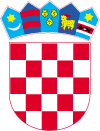 REPUBLIKA HRVATSKA ISTARSKA ŽUPANIJA OPĆINA KRŠAN OPĆINSKO VIJEĆE52232 Kršan, Blaškovići 12OIB: 84077929159Tel: +385 (0)52 378 222, fax: +385 (0)52 378 223E-mail: opcina-krsan@pu.t-com.hr, www.krsan.hrKLASA:024-05/23-01/2 URBROJ:2163-22-23-13Kršan, 25. svibnja 2023.Na temelju članka 45. Zakona o proračunu	("Narodne novine"	broj  144/21) i  članka  19.  Statuta Općine Kršan	(  "Službeno	glasilo  Općine Kršan " broj  06/09,		  05/13, 	02/18,	05/20  i    02/21 ), Općinsko vijeće Općine Kršan, na sjednici održanoj 25. svibnja 2023. godine, donijelo jeI. OPĆI DIOIZMJENE I DOPUNE PRORAČUNA OPĆINE KRŠAN ZA 2023.GODINUČlanak 1.U Proračunu Općine Kršan za 2023. godinu i projekcijama za 2024. i 2025. godinu ("Službeno glasilo Općine Kršan" broj 14/22.) članak 1. mijenja se u dijelu koji se odnosi na Proračun za 2023. godinu i glasi:Prihodi i rashodi te primici i izdaci utvrđuju se po ekonomskoj klasifikaciji u Računu prihoda i rashoda i  Računu financiranja kako slijedi:Članak 2.Račun prihoda i rashoda i Račun financiranjaU članku 2. dio koji se odnosi na Proračun za 2023. godinu mijenja se i glasi: "Prihodi i rashodi te primici i izdaci po ekonomskoj klasifikaciji  i  izvorima  financiranja,  te rashodi  po  funkcijskoj  klasifikaciji  utvrđeni  su u     Računu prihoda i rashoda i Računu financiranja  u  I. Izmjenama i dopunama Proračuna Općine  Kršan  za  2023. godinu, kako slijedi:RAČUN PRIHODA I RASHODA UKUPNI PRIHODI I RASHODIRASHODI PREMA FUNKCIJSKOJ KLASIFIKACIJIRAČUN FINANCIRANJAPOSEBNI DIO PRORAČUNAČlanak 3.Članak 3. u dijelu koji se odnosi na Plan Proračuna za 2023. mijenja se i glasi:"  Rashodi poslovanja i rashodi  za nabavu nefinancijske imovine u  ukupnom iznosu  od 6.474.170,43 €,  te  izdaci  za  financijsku  imovinu i otplatu zajmova u iznosu od 318.535,00 € u I. Izmjenama  i  dopunama Proračuna za  2023. godinu, raspoređuju se   po organizacijskoj, programskoj, izvorima i ekonomskoj klasifikaciji u Posebnom dijelu proračuna kako slijedi:"OBRAZLOŽENJE UZ I. IZMJENE I DOPUNE PRORAČUNA OPĆINE KRŠAN ZA 2023. GODINUČlanak 4.U članku 4. dodaje se Obrazloženje uz I. izmjene i dopune Proračuna Općine Kršan za 2023. godinu kako slijedi:UVODProračun Općine Kršan  za 2023. godinu i projekcije za 2024. i 2025. godinu donesen je na sjednici Općinskoga vijeća 16. prosinca 2022. („Službeno glasilo Općine Kršan“ broj 14/22). Prihodi i primici planirani su u iznosu od 6.239.482,00 €, a ukupni rashodi i izdaci planirani su u iznosu od 7.011.577,00 €. Razlika od 772.095,00 €, odnosila se na planirani višak s kojim se planirala zaključiti 2022. godina. Na taj se način postigla ravnoteža proračunaNa osnovu članka 45. Zakonom o proračunu („Narodne novine“ broj 144/21), predviđeno je da se tijekom proračunske godine može raditi novo uravnoteženje Proračuna putem  izmjena i dopuna proračuna, prema postupku za  donošenje proračuna. Izmjenama i dopunama proračuna mijenja se isključivo plan za tekuću proračunsku godinu.Izmjene i dopune proračuna sastoje se od plana za tekuću proračunsku godinu i sadrže opći i posebni dio te obrazloženje izmjena i dopuna proračuna.Iz Zakona o proračunu proizlazi obveza uključivanja svih prihoda i primitaka, rashoda i izdataka proračunskih korisnika u proračun jedinice lokalne i područne (regionalne) samouprave, sukladno ekonomskoj, programskoj, funkcijskoj, organizacijskoj, lokacijskoj klasifikaciji te izvorima financiranja.U proces planiranja proračuna za razdoblje 2023.- 2025. uključena su dva  proračunskih korisnika koji se vode u registru proračunskih korisnika, koji su dostavili prijedloge svojih financijskih planova koji su ugrađeni u Proračun Općine Kršan. Financijski planovi proračunskih korisnika osim proračunskih sredstava Općine uključuju vlastite i namjenske prihode i primitke koje korisnici ostvaruju na svojim računima. Odlukom o izvršavanju proračuna Općine Kršan za 2023. propisano je izuzeće od uplate namjenskih prihoda i primitaka te vlastitih prihoda proračunskih korisnika Općine Kršan u proračun Općine Kršan. U proračunu su prikazani vlastiti prihodi proračunskih korisnika te rashodi proračunskih korisnika koji se financiraju iz tih prihoda. Proračunski korisnik Općine Kršan je i Vijeće bošnjačke nacionalne manjine koji nema vlastiti račun i čije su aktivnosti iskazane u proračunu Općine Kršan.Ovim izmjenama i dopunama Proračuna za 2023. godinu pristupilo se  kako bi se planirala sredstva za realizaciju novog kapitalnog projekta K700037 Izrada pristupa moru osobama s invaliditetom i smanjene pokretljivosti. Za navedeni kapitalni projekt  Općina Kršan se prijavila na javni poziv Ministarstva mora prometa i infrastrukture, te je  zatražila sufinanciranje istog. Tijekom mjeseca ožujka 2023. godine između   Ministarstva mora, prometa i infrastrukture i  Općine Kršan potpisan je Ugovor o sufinanciranju projekta izgradnje pristupa moru osobama s invaliditetom i smanjene pokretljivosti, temeljem kojeg je Općini Kršan dodijeljeno 40.000,00 €. Uz navedeno I. izmjene i dopune Proračuna Općine Kršan sastavljene su  radi izmjena kod određenih stavki proračuna i uvođenje pojedinih novih stavki, te radi usklađivanja prihoda i rashoda sa dosadašnjim ostvarenjem proračuna, te očekivanom realizacijom do kraja proračunske godine. U ove  I. izmjene i dopune Proračuna  Općine Kršan  za 2023. uvrštene su I. Izmjene i dopune Financijskih planova  Proračunskih korisnika Dječjeg vrtića Kockica i Interpretacijskog centra Vlaški puti koji su ovim izmjenama uvrstile u planove i Odluku o raspodjeli rezultata za 2022. godinu.Ovim I. izmjene i dopune Proračuna  Općine Kršan  za 2023.  se predlaže se proračun u iznosu od 6.792.705,43 €, kako slijedi:prihodi poslovanja u iznosu od 4.852.153,30 €prihodi od prodaje nefinancijske imovine u iznosu od 1.161.400,00 € višak prihoda u iznosu od 779.152,13 €Sveukupno rashodi i izdaci po ovim I. izmjene i dopune Proračuna planirani su u iznosu od 6.792.705,43 €, kako slijedi:rashodi poslovanja u iznosu od 3.851.843,59 €rashodi za nabavu nefinancijske imovine u iznosu od 2.622.326,84 €izdaci za financijsku imovinu i otplatu zajmova u iznosu od 318.535,00 €.Sveukupni prihodi i primici proračuna sa prenesenim viškom iz prethodne godine, te rashodi i izdaci  po ovim I. izmjenama i dopunama  Proračuna planirani su u iznosu od 6.792.705,43 €, odnosno 3,12 % manje od postojećeg plana, odnosno nominalno 218.871,57 €. Internetsko savjetovanje s javnošću na Nacrt Prijedloga I. izmjene i dopune Proračuna Općine Kršan za 2023.  provedeno je u trajanju  od deset (10) dana od   08. svibnja 2023. do 17. svibnja 2023. U vrijeme trajanja savjetovanja nije pristigla niti jedna primjedba/ prijedlog na Nacrt.  Izvješće o provedenom savjetovanju s javnošću o Nacrtu Prijedloga I. Izmjena i dopuna Proračuna Općine Kršan za 2023. godinu i projekcije za 2024. i 2025. godinu u prilogu je ovih I. Izmjena i dopuna Proračuna, a objavljeno je  na web stranici Općine Kršan, 18. svibnja 2023.U nastavku se daje obrazloženje I. izmjena i dopuna Proračuna za 2023. godinu u općem dijelu proračuna, odnosno struktura prihoda i rashoda te primitaka i izdataka koje se predlažu I. Izmjenama i dopunama Proračuna za 2023. godinu, te obrazloženje Izmjena  i dopuna u posebnom dijelu proračuna.Obrazloženje Općeg dijela Proračuna:PRIHODI / PRIMICIOvim I. Izmjenama i dopunama Proračuna Općine Kršan ukupni prihodi smanjuju se   za 225.928,70 € ili za 3,62%  manje u odnosu na osnovni plana 2023. godine i iznose 6.013.553,30 €, a navedeno smanjenje  se odnosi na prihode poslovanja.Ovim izmjenama i dopunama Proračuna dolazi do promjene kod slijedećih prihoda:kapitalne pomoći iz državnog proračuna smanjuju se za 219.483,16 € ili za 62,28% manje nego na osnovni plan 2023. godine iz razloga jer navedene pomoći neće biti realizirane tijekom 2023. godine, a navedeno smanjenje se odnosi na slijedeće kapitalne pomoći i to za: kapitalni projekt Sanacija potpornog zida Kaštela Kožljak sa iznosom od -19.913,16 €, za projekt Rekonstrukcije i prenamjene stambene građevine u Plominu u iznosu od -189.130,00€ i za projekt sanacije i uređenje šetnice u Plomin Luci sa iznosu od -50.440,00 €, dok se tijekom 2023. godine očekuje kapitalna pomoć od Ministarstva mora, prometa i infrastrukture u iznosu od 40.000, 00 € za  projekta Izgradnje pristupa moru osobama s invaliditetom i smanjene pokretljivosti  zbog čega se išlo u I. izmjene i dopune Proračuna za 2023. godinu.Kapitalne pomoći iz Županijskog proračuna smanjene su za -5.320,00 € i sada iznose 5.300,00 €. Navedeno smanjenje se odnosi na Projekt  Sanacija potpornog zida Kaštela Kožljak u iznosu od -10,00 € i Projekt Arheološki park u iznosu od -5.310,00 €.   Tekuće pomoći iz Državnog proračuna  PK  proračuna JLP (R) S koji im nije nadležan za Interpretacijski centar Vlaški  puti  smanjen je  u ukupnom iznosu    od -2.655,54 €  iz razloga što navedena   pomoći od strane  Ministarstva kulture neće biti realizirana tijekom 2023. godine i to za; Programsku aktivnost Očuvajmo naš jezik i tradiciju u iznosu od -265,54 € i za  programsku aktivnost Izrada digitalnih sadržaja na Vlaškom jeziku u iznosu od  -2.390,00 €.Tekuće pomoći PK iz Proračuna JLP (R) S koji im nije nadležan za Interpretacijski centar Vlaški puti povećan je za 30,00 € i sada iznosi 2.950,00 €,  iz razloga što će Županija Istarska u lipnju 2023. navedena sredstva doznačiti Interpretacijskom centru Vlaški puti za realizaciju projekta Programska aktivnost Očuvajmo naš jezik i tradiciju. Uvedena je novi prihod  odnosno nova stavka   Kapitalna pomoć PK iz Proračuna JLP ( R ) S  koji im nije nadležan  za Interpretacijski centar Vlaški puti u iznosu od  1.500,00 €, a odnosi se na  kapitalnu pomoć Istarske Županije  za   realizaciju novog kapitalnog projekta Uređenje i opremanje Interpretacijskog centra Vlaški puti, te tematskih staza putevima Kontrabande.RASHODI / IZDACIUkupni rashodi smanjeni su za -218.871,57 €  pri čemu se rashodi poslovanja povećavaju  za 62.921,59 €, a rashodi za nabavu nefinancijske imovine se smanjuju za 281.793,16 €, pa ukupni rashodi  iznose  6.474.170,43 €. Izmjenama i dopunama Proračuna dolazi do promjena kod slijedećih rashoda:Rashodi za zaposlene povećavaju se za 18.155,59 €, Materijalni rashodi povećavaju se za 51.276,00 €,Subvencije  smanjuju se za  2.600,00 €,Naknade građanima i kućanstvima na temelju osiguranja i druge naknade povećavaju se za 1.000,00 €,Ostali rashodi smanjuju se za 4.910,00 €rashodi za nabavu neproizvedene dugotrajne imovine smanjuju se za 25.233,16 €,  rashodi za nabavu proizvedene dugotrajne imovine povećavaju se za 171.630,00 €,  rashodi za dodatna ulaganja na nefinancijskoj imovini smanjeni su za 428.190,00 €.Obrazloženje Posebnog dijela proračunaRashodi/izdaci po programima u kojima dolazi do promjeneP1000 Predstavnička i izvršna tijela i mjesna samoupravaUnutar programa Predstavnička i izvršna tijela i mjesna samouprava došlo je do povećanja troškova za 7.600,00 € i sada iznosi 194.660,00 €. Unutar navedenog programa otvoreni je novi Tekući projekt  Izbori za vijeće Bošnjačke nacionalne manjine  u ukupnom iznosu od 7.600,00 €, a odnose se  na troškove za: naknade članovima povjerenstva i biračkih odbora u iznosu od 5.800,00 €, na troškove uredskog materijala u iznosu od 100,00 €, na ostale računalne usluge u iznosu od 900,00 €, na ostale  usluge promidžbe i informiranja  u iznosu od 700,00 €, te ostali nespomenuti rashodi poslovanja u iznosu od 100,00 €.P2000 Redovan rad jedinstvenog upravnog odjelaPrograma Redovan rad jedinstvenog upravnog odjela  smanjen je za 12.841,98 € i sada iznosi 942.023,02 €. U okviru aktivnosti A20002 Materijalni rashodi došlo je do smanjenja od 4.431,98 € i sada iznosi 407.413,02 €. Navedeno smanjenje se odnosi na smanjenje troškova za električnu energiju u iznosu od 3.500,00 € , naime navedena stavka smanjena je zbog Uredbe vlade RH o otklanjanju poremećaja na domaćem tržištu energije (NN 31/2023)kojom država sufinancira dio cijene električne energije, smanjeni su troškovi motornog benzina u iznosu od 380,00 € zbog utjecaja Vlade RH na formiranje cijene naftnih derivata za koje kod izrade plana nije bilo saznanja, uvedena je nova pozicija auto gume u iznosu od 1.200,00 €, a za isti iznos je smanjen trošak usluge tekućeg i investicijskog održavanja prijevoznih sredstava, smanjena je opskrba vodom u iznosu od 2.000,00 € jer ista neće biti realizirana do kraja godine  na temelju dosadašnjih saznanja. Smanjeni su troškovi za ugovore o dijelu u iznosu od 10.581,98 € koji su dijelom preneseni na novu stavku naknade za rad studenata preko ovlaštenog posrednika odnosno studentskog servisa u iznosu od 2.700,00 € (svibnju, lipnju, srpnju i kolovozu  studenti će se zapošljavati putem studentskog servisa za pripomoć, a cijena bruto sata je 5,97€ +18,00% uvećanje za  proviziju studenskog servisa, uvećano za prijevozne troškove). Uvedena je nova stavaka Izlučivanje arhivske  građe u iznosu od 10.000,00 €, navedeni postupak izlučivanja provodio bi se tijekom godine, a sve u skladu s Pravilnikom za predmete čiji je utvrđeni rok čuvanja istekao, usluge čuvanja imovine su povećane za 500,00 €,  a odnosi se na novi ugovor sa JVP Labin  za nadzor odnosno vatrodojavni sustav na objektu   Doma kulture u Kršanu za koji nije bilo saznanja kod izrade osnovnog plana. Ostali nespomenuti rashodi poslovanja umanjeni su za 1.170,00 €. U okviru  Kapitalnog projekta K200001 Rashodi za nabavu nefinancijske imovine smanjeni su za 9.080,00 € i sada iznosi 79.120,00€ a odnosi se na slijedeće stavke: smanjena je stavka Ostala komunikacijska oprema – Digitalizacija za 3.000,00 €, smanjena je stavka Telefoni i ostali komunikacijski uređaji za 1.000,00 €, osobni automobil za 11.460,00 €, dok su povećane stavke za uređaje za 1.000,00 € i za ulaganje u računalne programe za 3.000,00 €, radi nabavke programa za novo uredsko poslovanje i za digitalne potpisa. Unutar ovog programa otvorena je nova pozicija Strategija upravljanja nekretninama Općine Kršan u iznosu od 2.380,00 €. Unutar ovog programa otvoren je novi kapitalni projekt K200003 Kapitalna pomoć Općinskom sudu u Pazinu SS Labin u iznosu od 670,00 € (naime, predsjednik Općinskog suda u Pazinu gosp. Radolović uputio je poziv sa zamolbom svim bivšim općinama Labinštine za  pripomoć kod nabavke informatičke opreme za efikasniji rad SS u Labinu, pa je Općina Kršan u I. Izmjene i dopune uvrstila pomoć od 670,00 €). Unutar ovog projekta zatvoren je Tekući projekt T2000002-Poticaji za korištenje obnovljivih izvora (solarni paneli)  u iznosu od 13.280,00 € zbog naziva i otvoren novi Tekući projekt T200003 Poticaji za korištenje obnovljivih izvora energije i energetsku učinkovitost u iznosu od  13.280,00 € u smislu poticaja u novcu građanstvu za obnovljive izvore energije). P4000 Izgradnja, adaptacija i održavanje poslovnih, stambenih i objekata spomeničke baštineU programu  4000 došlo je do smanjenja rashoda u ukupnom iznosu od 447.153,16 kuna, tako da novi plan iznosi 1.490.576,84 €. Najznačajnije smanjenja   se odnosi na : kapitalni projekt K400006 Sanacija potpornog zida kaštela Kožljak smanjen je za 19.913,00 € i sada iznosi 51.756,84 € zbog smanjenja prihoda od izvora kapitalnih pomoći državnog proračuna odnosno Ministarstva kulture, kapitalni projekt K400007 Arheološki park  smanjen je za 5.310,00 € i sada iznosi 21.240,00€ zbog smanjenja prihoda od izvora Kapitalne pomoći od Županijskog proračuna,  kapitalni projekt K400015  Adaptacija stambenih objekata zgrade bivše Lučke kapetanije smanjen je za 4.910,00€ i sada iznosi 15.000,00 €,  Kapitalni projekt K400018 Dogradnja dječjeg vrtića u Kršanu smanjen  je 241.960,00 €  i sada iznosi 421.670,00.  Naime  temeljem Odluke o korištenju  dijela sredstava komunalne naknade na području Općine Kršan za 2023. godinu od 16. prosinca 2023. godine za kapitalni projekt Dogradnja dječjeg vrtića u Kršanu  planiran je iznos od 459.980,00 € od sredstava komunalne naknade, pa se navedena Odluka mora izmijeniti za iznos smanjenja troškova za navedeni kapitalni projekt. Kapitalni projekt K400027 rekonstrukcija i prenamjena stambene građevine u Plominu  smanjena je u  iznosu od 183.130,00 € i sada iznosi 33.190,00 € zbog smanjenja prihoda od izvora kapitalnih pomoći državnog proračuna, kapitalni projekt  K400025 Izgradnja sportskih objekata – Boćalište u Stepčićima  povećava se za 4.180,00 € i sada iznosi 15.600,00 €, Kapitalni projekt K400030 Odlaganje komunalnog otpada sufinanciranje odlagališta  povećava se za 50,00 € i sada iznosi 10.480,00 €, a navedeno povećanje se odnosi na dug za dio rate kredita od 2017. godine koji se utvrdio kod usklade salda sa poduzećem 1.Maj Labin temeljem Sporazuma o sufinanciranju kredita, Kapitalni projekt K400033 Rekonstrukcija zgrade Doma u Purgariji Čepić povećan je za 7.810,00 € i sada iznosi 41.000,00€,  aktivnost A400015 Održavanje ostalih zgrada  se povećava za 1.810,00 € i sada iznosi 35.000,00 € zbog povećanih troškova održavanja ostalih zgrada. Program 5000 Izrada studija, projekata i podloga U programu 5000 Izrada studija, projekata i podloga došlo je do povećanja rashoda za 8.450,00 € , pa Program 5000 sada iznosi 293.370,00 €. Navedeno povećanje vezano je uz aktivnost A500012 Ostale intelektualne usluge koje se povećale za 8.450,00€ i sada iznose 35.000,00 €.Program 6000 Održavanje komunalne infrastrukture Kod programa 6000  došlo je po povećanja rashoda za 50.860,00 €. Navedeni program predloženim izmjenama iznosi 755.730,00€. U ovom programu najznačajnije povećanje  rashoda odnosi se na aktivnosti  A600015 Održavanje nerazvrstanih cesta – asfaltiranje  sa povećanjem  za 72.900,00 € i sada iznosi 272.000,00€, program A600021 Održavanje groblja za 2.800,00 € i sada iznosi 5.150,00 €, te aktivnost A600026 Održavanje javnih površina – ručno pometanje za 1.260,00 €  i sada iznosi 11.220,00€, te smanjenje aktivnosti A600022 Održavanje javne rasvjete – električna energija za javnu rasvjetu za 26.100,00 € i sada iznosi 100.000,00 €, naime navedena stavka smanjena je zbog Uredbe vlade RH o otklanjanju poremećaja na domaćem tržištu energije (NN 31/2023) kojom država sufinancira dio cijene električne energije.Program 7000 Gradnja objekata i uređaja komunalne infrastrukture Programu 7000 Gradnja objekata i uređaja komunalne infrastrukture povećan je za  180.660,00€ i iznosi 1.235.595,00€. Unutar ovog programa došlo je do povećanja kod slijedećih projekata povećan je kapitalni projekt K700027 Građenje (proširenje) groblja Kršan za 64.100,00 € i sada iznosi 170.290,00 €, kapitalni projekt K700033 Građenje javnih površina – Uređenje parkirališta u naselju Plomin Luka u iznosu od 50.000,00 € i sada iznosi 69.910,00 €, a uveden je novi kapitalni projekt K70037 Izgradnja pristupa moru osobama s invaliditetom i smanjene pokretljivosti u iznosu od 117.000,00 €. Zbog kojeg se išlo u I. Izmjene i dopune proračuna za 2023. Naime Općina Kršan prijavila se na javni poziv Ministarstva mora, prometa i infrastrukture te zatražila sufinanciranje navedenog projekta. Tijekom mjeseca ožujka 2023. godine između   Ministarstva mora, prometa i infrastrukture i  Općine Kršan potpisan je Ugovor o sufinanciranju projekta izgradnje pristupa moru osobama s invaliditetom i smanjene pokretljivosti, temeljem kojeg je Općini Kršan dodijeljeno 40.000,00 €. Međutim ukupna vrijednost projekta je  cca 94.428,75 € bez PDV-a odnosno sa PDV-om cca 117.000,00 € pa bi ostatak od 77.000,00  bio financiran sredstvima od izvora  komunalne naknade. Radovi na izgradnji pristupa izvršiti će se do kraja ove godine. Svrha projekta je osiguravanje ulaza u more pristupačnom rampom, u skladu s Pravilnikom o osiguranju pristupačnosti građevina osobama s invaliditetom i smanjene pokretljivosti, a kako bi se podigla kvaliteta života osoba s invaliditetom i smanjenom pokretljivosti kao i njihovih obitelji.Projekt ima za cilj izgradnju rampe koja zadovoljava standarde i zahtjeve pristupačnosti, osiguravajući da osobe s poteškoćama u kretanju mogu jednostavno i sigurno pristupiti moru. Projektom se predviđa i izrada novog betonskog platoa uz postojeći put. Na platou se predviđa izrada dva sunčališta površine 1,0x2,0 m. Unutar ovog programa došlo je do smanjenja Kapitalnog projekta K700014 Građenje javnih površina – Sanacija i uređenje šetnice u Plomin Luci u iznosu od 50.440,00 € i sada iznosi 15.930,00 € zbog smanjenja prihoda od izvora kapitalnih pomoći državnog proračuna koje se neće realizirati tijekom ove godine.Program 8000 Javne potrebe u kulturiProgram 8000 Javne potrebe u kulturi došlo je do povećanja rashoda za 1.148,36 €, i sada iznosi 81.712,36 €. Unutar navedenog programa ugrađen je financijski plan našeg proračunskog korisnika Javne ustanove u kulturi Interpretacijski centar Vlaški puti odnosno ovim I. izmjenama i dopunama proračuna uvrštene su I. izmjene i dopune financijskog plana Interpretacijskog centara Vlaški puti u koji je ugrađena Odluka o rasporedu rezultata za 2022. godinu. U nastavku je dano obrazloženje općeg i posebnog dijela financijskog plana Interpretacijskog centara Vlaški puti.Prijedlog I. Izmjene i dopuna Financijskog plana za 2023. godinu, sastavljen je radi rasporeda viška prihoda iz 2022. godine u Proračun 2023. godine, te radi  izmjena kod određenih stavki proračuna i uvođenja pojedinih novih stavki u proračun.Temeljem Odluke o rasporedu rezultata  poslovanja iz 2022. godine  u ove I. izmjene i dopune proračuna uvršten je  višak prihoda Interpretacijskog centra Vlaški puti u iznosu od 1.181,92 €.Ukupni prihodi povećavaju se  za višak prihoda i primitka iz prethodne godine  u iznosu od 1.181,92 € čime se uravnotežio financijski plan,  budući da se prihodi od pomoći proračunskim korisnicima iz proračuna koji im nije nadležan smanjuju za 1.125,54 €. Povećavaju se prihodi iz nadležnog proračuna u iznosu od 1.361,98 €.Zbog dosadašnje dinamike ostvarenja prihoda i rashoda Interpretacijskog centra Vlaški puti stupa se u I. Izmjenu Financijskog plana za 2023. godinu. Poslovanje Interpretacijskog centra Vlaški puti za 2023. godinu, te prijedloga I. Izmjene Financijskog plana sastoji se od prihoda i rashoda kako slijedi:PRIHODIU Financijskom planu za 2023. godinu ukupno planirani prihodi iznose 57.719,00 €, dok u I. Izmjeni financijskog plana prihodi iznose 57.955,44 €. Povećani su ukupni prihodi za 236,44 €, odnosno za 0,41%.RASHODIU Financijskom planu za 2023. godinu ukupno planirani rashodi iznose 57.989,00 €, dok u I. Izmjeni financijskog plana rashodi iznose 59.137,36 €. Povećani su ukupni rashodi u iznosu od 1.148,36 € odnosno 1,98%.RASHODI ZA NABAVU NEFINANCIJSKE IMOVINERashodi za nabavu nefinancijske imovine povećani su za  1.750,00 € budući da je trebalo pokriti izvanredni trošak nabave licence programa za urudžbiranje, a i dobivena su sredstva od Istarske županije u iznosu od 1.500,00 €  za uređenje i opremanje centra i tematskih staza. Prebačeno je i 600,00 € sredstava iz nadležnog proračuna sa stavke za redovnu djelatnost za nabavu nefinancijske imovine na projekt Nastavak uređenja i opremanja centra i tematskih staza za nabavu nefinancijske imovine, budući da je bilo potrebno sufinanciranje projekta u određenom postotku.U I. Izmjeni financijskog plana smanjena je donacija Ministarstva kulture Republike Hrvatske u iznosu 2.390,00 €, dok je donacija Istarske županije Upravnog odjela za kulturu povećana u iznosu od 30,00 €. Prihod od nadležnog proračuna za redovna djelatnost je povećan  u iznosu od 1.361,98 € a odnosi se na pokrivanje izvanrednog troška za plaćanje licence programa Libusoft za vođenje urudžbiranja u iznosu od 250,00 € i godišnje održavanje iste u iznosu od 361,98 €, te izvanrednog troška  za ažuriranje i godišnje održavanje mobilne aplikacije Putevima kontrabanda u iznosu od 750,00 €.Smanjenje rashoda se odnosi na rashode za zaposlene na projektu Očuvajmo naš jezik i tradiciju te na projektu Izrada digitalnih sadržaja na vlaškom jeziku, na smanjenje materijalnih rashoda na programu Izrada digitalnih sadržaja na vlaškom jeziku, dok je povećan rashod za materijalne rashode za redovnu djelatnost u iznosu od 1.111,98 €. Uveden je novi projekt Nastavak uređenja i opremanja Interpretacijskog centra Vlaški puti i tematskih staza Putevima kontrabanda, budući da je dobivena kapitalna pomoć od Istarske županije Upravnog odjela za turizam u iznosu od 1.500,00 €. Obrazloženje posebnog dijela I. izmjene i dopune financijskog planaPosebni dio financijskog plana sadrži izvješće po programima, aktivnosti, funkcijskoj klasifikaciji te izvorima financiranja. Aktivnost A800002 Redovna djelatnost Interpretacijskog centra Vlaški puti povećana je za 1.673,90 € i sada iznosi 48.701,90 €.1.3.0 Ostali opći primiciPrimitak od nadležnog proračuna za redovnu djelatnost uvećan je za 761,98 € te se od toga 1.111,98 € odnosi na materijalne troškove za redovnu djelatnost Interpretacijskog centra Vlaški puti, dok se iznos od 250,00 € odnosi na rashod za nabavu proizvedene dugotrajne imovine. Rashod za opremu smanjen je za 600,00 € i prebačen s pozicije rashoda za nabavu proizvedene dugotrajne imovine za redovno poslovanje, na rashod za nabavu proizvedene dugotrajne imovine za projekt Nastavak uređenja i opremanja Interpretacijski centar Vlaški puti te tematskih staza Putevima kontrabanda.4.4.1 Prihodi za posebne namjene proračunskog korisnikaPrimitak za posebne namjene proračunskog korisnika uvećan je za višak iz prethodne godine u iznosu od 911,92 € te je isti raspoređen na stavku za naknadu troškova osobama izvan radnog odnosa.A80003 Programska aktivnost Očuvajmo naš jezik i tradiciju smanjen je za 235,54€ i sada iznosi 7.396,46 €.5.2.2. Primitak od tekuće pomoć iz Državnog proračuna (Ministarstvo kulture) za program Očuvajmo naš jezik i tradiciju manji je za 265,54 €, a odnosi se na pokrivanje troškova za zaposlene na programu Očuvajmo naš jezik i tradiciju.5.2.3  Primitak od Tekuće pom.PK iz Prorač.JLP(R)S koji nije nadležan Vlaški puti (Istarska županija Upravni odjel za kulturu) veći je za 30,00 €, a odnosi se na pokrivanje troškova za  zaposlene na programu. K800001 Programska aktivnost – Vlaški puti  Izrada digitalnih sadržaja na vlaškom jezik smanjen  je za 2.390,00 € i sada iznosi 939,00 €.5.2.2. Primitak - tekuća pomoć iz Državnog proračuna (Ministarstvo kulture) za program Izrada digitalnih sadržaja na vlaškom jeziku manji je za  2.390,00 €, a odnosi se na rashode za zaposlene u iznosu od 1.328,00 € i materijalne rashode u iznosu od 1.062,00 €.Uveden je novi kapitalni projekt K800002 Uređenje i opremanja Interpretacijskog centra Vlaški, te tematskih staza Putevima kontrabande sa iznosom od 2.100,00 €. 1.3.0. Rashod za opremu od 600,00 € je prebačen s pozicije rashoda za nabavu proizvedene dugotrajne imovine za redovno poslovanje, na rashod za nabavu proizvedene dugotrajne imovine za projekt Uređenja i opremanja Interpretacijski centar Vlaški puti te tematskih staza Putevima kontrabanda.5.2.3. Primitak od kapitalne pomoći proračuna Istarske županije u iznosu od 1.500,00 € odnosi se na opremanje Interpretacijskog centra Vlaški puti te tematskih staza Putevima kontrabanda.Program 9000 Javne potrebe u sportu Program javne potrebe u sportu smanjen je za 3.000,00 € i sada iznosi 84.300,00€.Nakon provedenog Javni poziv za financiranje programa, projekata, aktivnosti i manifestacija koje provode udruge sredstvima iz Proračuna Općine Kršan za 2023. godinu i  Odluke o rasporedu sredstava Općine Kršan za financiranje javnih potreba u 2023. godini za sredstva koja Odlukom nisu raspoređena ovim I. izmjenama smanjena su za 3.000,00 €.Program 1010 Socijalna skrb Unutar Program socijalne skrbi  došlo je do izmjene unutar pojedinih aktivnosti pa ukupni   program iznosi 201.440,00 €. Aktivnost A101001 Pomoć obiteljima i kućanstvima došlo je do povećanja za 1.000,00 € i sada iznosi 179.600,00 €, a navedeno povećanje se odnosi na Pravo na besplatnu prehranu dojenčadi zbog povećanog broja zahtjeva. Aktivnost A101007 Tekuće donacije osobama s invaliditetom smanjen je u iznosu od 1.000,00 € i sada iznosi 2.400,00 €. Nakon provedenog Javni poziv za financiranje programa, projekata, aktivnosti i manifestacija koje provode udruge sredstvima iz Proračuna Općine Kršan za 2023. godinu i  Odluke o rasporedu sredstava Općine Kršan za financiranje javnih potreba u 2023. godini za sredstva koja Odlukom nisu raspoređena Udrugama smanjena su za 1.000,00 €.Program 1100 Zdravstvena zaštitaUkupni program zdravstvene zaštite smanjen  je  za 1.800,00 €, te  sada iznosi 55.910,00 €.  Unutar programa zdravstvene zaštite povećana je stavka Veterinarske usluge – zbrinjavanje životinja za 1.000,00 €  i sada iznosi 11.500,00 € zbog zakonske obveze Općine vezano uz zbrinjavanje životinja, dok je Aktivnost A110002 Sufinanciranje Hitne medicinske  pomoći i preventivnih pregleda smanjena za 2.800,00 € i sada iznosi 32.910,00 €, a navedeno smanjene se odnosi na poziciju Sufinanciranje zdravstvenih usluga za 1.400,00 € za troškove logopeda , te za poziciju Tekuće pomoći proračunskim korisnicima drugih proračuna – preko IŽ za Istarske domove zdravlja u iznosu od 1.400,00€ -plaćali su se liječnički pregledi za troškove mamografije pacijentica s područja Općine Kršan, ali kao se novi uređaj još nije  stavilo u funkciju navedeni trošak se smanjio za prvo polugodište 2023. godine.Program 1200 Školsko i ostalo obrazovanje i predškolski programProgram školsko i ostalo obrazovanje ukupno je  smanjen  za 964,79 € i sada iznosi 808.298,21 €. Unutar ovog programa Aktivnost A120001 Predškolski odgoj smanjen je za 2.600,00 € i sada iznosi 2.000,00 €, a odnosi se na rashode za subvencije za sredstava za privatni dječji vrtić, a sredstva se dodjeljuju prema broju djece s područja Općine Kršan, a s obzirom da je od početka 2023. godine Dječji vrtić Glorija proračunski korisnik Grada Labina sredstva su smanjena.  Aktivnost A120002 Školsko i studensko obrazovanje smanjena je za 4.510,00 € i sada iznosi 147.370,00 € , a navedeno smanjenje se odnosi na tekuće pomoći OŠ Potpićan i Čepić. Unutar Programa 1200 je ugrađen financijski plan Dječjeg vrtića Kockica odnosno ovim I. izmjenama i dopunama proračuna uvrštene su I. izmjene i dopune financijskog plana Dječjeg vrtića u koji je ugrađena Odluka o rasporedu rezultata za 2022. godinu. U nastavku je dano obrazloženje općeg i posebnog dijela financijskog plana Dječjeg vrtića Kockica.Na prijedlog Upravnog vijeća Dječjeg vrtića Kockica Financijski plan Dječjeg vrtića Kockica Kršan za 2023. godinu zajedno sa projekcijama usvojen je na 8. redovnoj sjednici Općinskog vijeća održane dana 16. prosinca 2022. godine.Zakonom o proračunu (NN broj 144/21) propisana je obveza ponovnog uravnoteženja financijskog plana ako se tijekom proračunske godine, zbog nastanka novih izvanrednih nepredviđenih okolnosti, ili promjena gospodarskih kretanja, povećaju ili smanje rashodi i izdaci, odnosno prihodi i primici financijskog plana. Izmjeni i dopuni plana za 2023. godinu pristupa se zbog izmjena određenih stavki u planu i radi rasporeda viška prihoda iz 2022. godine.U ove prve Izmjene i dopune Financijskog plana za 2023. godinu uvrštena je i Odluka o rasporedu rezultata za 2022. godinu (KLASA: 007-04/23-02/02, URBROJ: 2163-22-1-54-61-02-23-04) od dana 20. ožujak 2023. godine.Financijskim planom za 2023. godinu planirani su:Prihodi i primici Dječjeg vrtića Kockica Kršan za 2023. godinu planirani su u iznosu od 611.518,00 €, te se sastoje od:Prihoda poslovanja:                                                611.118,00 €Viška od prethodne godine:                                          400,00 € Rashodi i izdaci  Dječjeg vrtića Kockica Kršan za 2023. godinu planirani su u iznosu od 611.518,00 €, te se sastoje od:Rashoda poslovanja:                                               610.323,00 €Rashoda za nabavu nefinancijske imovine:                1.195,00 €Prihodi i primici Dječjeg vrtića Kockica Kršan za 2023. godinu planirani su u iznosu od 617.663,21 €, te se sastoje od:Prihoda poslovanja:                                                611.118,00 €Viška od prethodne godine:                                       6.545,21 €Rashodi i izdaci  Dječjeg vrtića Kockica Kršan za 2023. godinu planirani su u iznosu od 617.663,21 €, te se sastoje od:Rashoda poslovanja:                                               616.468,21 €Rashoda za nabavu nefinancijske imovine:                1.195,00 €OBRAZLOŽENJE PRIHODA I PRIMITAKAPrihodi i primici Dječjeg vrtića Kockica Kršan u I. Izmjenama i dopunama za 2023. godinu planirani su u jednakom iznosu kao i Financijskim planom od 611.118,00 €, dok ostvareni višak iz 2022. godine iznosi 6.545,21 €. Ukupni prihodi sa ostvarenim viškom planirani su u iznosu od 617.663,21 €.Prihodi iz nadležnog proračuna u I. Izmjeni i dopuni Financijskog plana ostali su isti kao i u Financijskom planu u iznosu 499.663,00 €, a sastoje se od:Prihoda iz nadležnog proračuna za financiranje redovne djelatnosti te iznose 496.500,00 €. Prihoda iz nadležnog proračuna za financiranje tekućeg projekta Morsko blago jedem zdravo u iznosu od 3.163,00 €. Prihodi od prodaje proizvoda i robe te pruženih usluga i prihodi od donacija proračunskog korisnika planirani su u iznosu od 3.300,00 €. Navedeni prihodi nisu se mijenjali u I. Izmjenama i dopunama Financijskog plana za 2023. godinu. Sastoje se od:Prihoda od pruženih usluga koje vrtić ostvaruje od pružanja usluga za topli obrok zaposlenicima. Prihodi od upravnih, i administrativnih pristojbi, pristojbi po posebnim propisima i naknada planirani su u iznosu od 90.000,00 €. Navedeni prihodi nisu se mijenjali u I. Izmjenama i dopunama Financijskog plana za 2023. godinu. Sastoje se od:Prihoda po posebnim propisima u iznosu od 90.000,00 €. Navedeni prihodi odnose se na uplate roditelja za boravak djece u vrtiću. Pomoći iz inozemstva i od subjekata unutar općeg proračuna planirani su u iznosu od 18.155,00 €. Sastoje se od:Pomoći proračunskim korisnicima iz proračuna koji im nije nadležan te od Prihoda iz državnog proračuna za sufinanciranje programa predškole.Višak prihoda iz prethodne godine planiran je u iznosu od 400,00 €. To su sredstva koja se procjenjuje da će ostati neutrošena na kraju proračunske 2022. godine iz prihoda za posebne namjene proračunskog korisnika. Od planiranih 400 € viška, ostvaren je ukupan višak od 6.545,21 € koji se sastoji od viška u iznosu od 4.826,08 € od prihoda za posebne namjene, te  od viška u iznosu od 1.719,13 € od pomoći.OBRAZLOŽENJE RASHODA I IZDATAKARashodi i izdaci poslovanja planirani su u visini 611.518 €, dok se u I. Izmjenama i dopunama plana rashodi planiraju u iznosu od 617.663,21 €.Plaća (bruto),Ostali rashodi za zaposlene, Doprinosi na plaće.Materijalni rashodi planirani su u iznosu od 166.508,00 €, dok se u I. Izmjenama i dopunama plana smanjuju na iznos od 152.934,08 €. Sastoje se od:Naknade troškova zaposlenima,Rashodi za materijal i energiju,Rashodi za usluge,Ostali nespomenuti rashodi poslovanja.Financijski rashodi planirani su u iznosu od 815,00 €, te ostaju nepromjenjivi. Sastoje se od:Usluge platnog prometa.Rashodi za nabavu proizvedene dugotrajne imovine planirani su u iznosu od 1.195,00 €, te ostaju u jednakom iznosu. Sastoje se od:Rashoda za nabavu postrojenja i opreme koji će se nabaviti prema potrebama vrtića u 2023. godini.Obrazloženje posebnog dijela I. Izmjene i dopune Financijskog plana Dječjeg vrtićaProgram : Školsko i ostalo obrazovanje i predškolski odgoj U Financijskom planu za 2023. godinu za program Školsko i ostalo obrazovanje planirano je ukupno 611.518,00 €, dok je u I. Izmjeni i dopuni plana planirano ukupno 617.663,21 €. Aktivnost : Redovna djelatnost Dječjeg vrtića KockicaZa provođenje redovne djelatnosti Dječjeg vrtića Kockica Kršan ukupno je planirano 608.355,00 € rashoda, dok je u I. Izmjeni i dopuni plana planirano ukupno 614.500,21 €.1.3. Ostali opći primiciI. Izmjenom i dopunom plana za 2023. godinu iz ostalih općih primitaka povećani su rashodi za zaposlene u iznosu od 18.000,00 € koji se odnose na povećanje plaća djelatnicima. Naime u Financijskom planu za 2023. godinu planirano je povećanje plaća od 6%, dok je početkom godine potpisan Kolektivni ugovor za zaposlene u Dječjem vrtiću te su plaće povećane za 11%. Također, povećanje se odnosi i na zapošljavanje asistenta djetetu sa teškoćama od rujna 2023. godine. Temeljem navedenog rashodi za zaposlene rastu za 18.000,00 €.Materijalni rashodi iz općih primitaka smanjeni su u ukupnom iznosu od 18.000,00 €. Stavka električna energija smanjena je za iznos od 20.000,00 €. Navedena stavka smanjena je zbog Uredbe vlade RH o otklanjanju poremećaja na domaćem tržištu energije (NN 31/2023) kojom država sufinancira dio cijene električne energije. Također, povećana je stavka naknade za prijevoz na posao i s posla u iznosu od 2.000,00 €.3.2. Vlastiti prihodi proračunskog korisnikaNavedeni prihodi nisu se mijenjali u odnosu na Financijski plan za 2023. godinu.4.4. Prihodi za posebne namjene proračunskog korisnikaFinancijskim planom za 2023. godinu planirani su rashodi u iznosu od 90.400 €, dok su I. Izmjenom i dopunom plana povećani na 94.826,08 €. Temeljem Odluke o raspodjeli rezultata koje je donijelo Upravno vijeće na 18. redovnoj sjednici  (KLASA: 007-04/23-02/02, URBROJ: 2163-22-1-54-61-02-23-04) od dana 20. ožujak 2023. godine višak prihoda poslovanja iz prihoda za posebne namjene u iznosu od 4.826,08 € utrošiti će se na namirnice u dječjem vrtiću. Financijskim planom predviđen je višak od 400,00 €, dok je ostvareni višak 4.826,08 €. Za razliku od 4.426,08 € povećana je stavka namirnice.5.2. Tekuće pomoći iz proračuna proračunskog korisnika Financijskim planom za 2023. godinu planirani su rashodi u iznosu od 18.155,00 €, dok su I. Izmjenom i dopunom plana povećani na 19.874,13 €.Temeljem Odluke o raspodjeli rezultata koje je donijelo Upravno vijeće na 18. redovnoj sjednici  (KLASA: 007-04/23-02/02, URBROJ: 2163-22-1-54-61-02-23-04) od dana 20. ožujak 2023. godine višak prihoda poslovanja iz pomoći  iz proračuna JLP(R)S koji nije nadležan PK u iznosu od 1.719,13 € utrošit će se na ostale rashode za zaposlene.Aktivnost: Tekući projekt „Morsko blago jedem zdravo“- FLAGSredstva za projekt Morsko blago jedem zdravo u Financijskom planu za 2023. godinu planirana su u iznosu od 3.163,00 €, te se nisu mijenjala u I. Izmjeni i dopuni plana za 2023. godinu.   Program 1300 Razvoj poljoprivredeProgram 1300 smanjen je za 7.880,00 € i iznosi 121.210,00 € . Unutar ovog Programa smanjenje  se odnosi na kapitalni projekt K130002 Uređenje ruralnog područja – Izrada dokumentacije za potrebe uređenja i opremanja ruralne infrastrukture u iznosu od 7.880,00 € i sada iznosi 25.310,00 €.Program 1600 Tekuće donacije udrugama i ostalim neprofitnim organizacijamaU sklopu ovog programa, u Proračunu  Općine Kršan za 2023. godinu, predviđeno je 7.000,00€, a izmjenama je program smanjen za 960,00 € i sada iznosi 6.040,00 €. Nakon provedenog Javni poziv za financiranje programa, projekata, aktivnosti i manifestacija koje provode udruge sredstvima iz Proračuna Općine Kršan za 2023. godinu i  Odluke o rasporedu sredstava Općine Kršan za financiranje javnih potreba u 2023. godini za sredstva koja Odlukom nisu raspoređena ovim I. izmjenama smanjena su za 960,00 €.Program 1700 VatrogastvoU okviru ovog Programa došlo je do povećanja ukupnog programa za 7.010,00 € i sada iznosi 131.280,00 €. Aktivnost A 170001 Sufinanciranje djelatnosti JVP Labin povećana je za 4.610,00 € i sada iznosi 131.280,00 €, navedeno povećanje se odnosi na povećanje plaća djelatnika JVP za 10% od 1.8.2023. kao i naknade za prehranu djelatnika koje nisu bile ranije  planirani, a sve prema dogovoru gradonačelnika i načelnika na koordinaciji.  Unutar ovog programa uvedena je nova  Aktivnost A170003 Protupožarno osmatranje  vrha Vojak koje je ovim izmjenama planirano u iznosu od 400,00 €, sve temeljem Ugovora između Park prirode Učka i Općine Kršan za 2023. godine za vrijeme ljetnih mjeseci.Unutar ovog Programa otvoren je novi kapitalni projekt Plan procjene i zaštite od požara, a ovim izmjenama i dopunama proračuna planiran je iznos od 2.000,00 €.                                                                     Članak 5.Ove I. Izmjene i dopune Proračun   Općine   Kršan za 2023. godinu objavit  će  se   u „Službenom glasilu Općine Kršan“, a stupaju  na snagu osmog dana od dana objave.OPĆINSKO VIJEĆE OPĆINE KRŠAN                                                                       Predsjednik Općinskog vijeća                                                                                     Lucian Mrzlić, v.r.OPISPLAN ZA 20231 (€)IZNOS PROMJENA2 (€)PROMJENA POSTOTAK3 (%)NOVI PLAN 2023.4 (€)A. RAČUN PRIHODA I RASHODAA. RAČUN PRIHODA I RASHODAA. RAČUN PRIHODA I RASHODAA. RAČUN PRIHODA I RASHODAA. RAČUN PRIHODA I RASHODAPrihodi poslovanja5,078,082.00-225,928.70-4.4%4,852,153.30Prihodi od prodaje nefinancijske imovine1,161,400.000.000.0%1,161,400.00UKUPNI PRIHODI6,239,482.00-225,928.70-3.66,013,553.30Rashodi poslovanja3,788,922.0062,921.591.7%3,851,843.59Rashodi za nabavu nefinancijske imovine2,904,120.00-281,793.16-9.7%2,622,326.84UKUPNI RASHODI6,693,042.00-218,871.576,474,170.43RAZLIKA-453,560.00-7,057.131.6%-460,617.13B. RAČUN ZADUŽIVANJA/FINANCIRANJAB. RAČUN ZADUŽIVANJA/FINANCIRANJAB. RAČUN ZADUŽIVANJA/FINANCIRANJAB. RAČUN ZADUŽIVANJA/FINANCIRANJAB. RAČUN ZADUŽIVANJA/FINANCIRANJAPrimici od financijske imovine i zaduživanja0.000.000,0%0.00Izdaci za financijsku imovinu i otplate zajmova318,535.000.000.0%318,535.00NETO ZADUŽIVANJE/FINANCIRANJE-318,535.000.000.0%-318,535.00C. RASPOLOŽIVA SREDSTVA IZ PRETHODNIH GODINAC. RASPOLOŽIVA SREDSTVA IZ PRETHODNIH GODINAC. RASPOLOŽIVA SREDSTVA IZ PRETHODNIH GODINAC. RASPOLOŽIVA SREDSTVA IZ PRETHODNIH GODINAC. RASPOLOŽIVA SREDSTVA IZ PRETHODNIH GODINAVIŠAK/MANJAK IZ PRETHODNIH GODINA772,095.007,057.130.9%779,152.13VIŠAK/MANJAK + NETOZADUŽIVANJA/FINANCIRANJA + RASPOLOŽIVASREDSTVA IZ PRETHODNIH GODINA0.000.000,0%0.00BROJ KONTAVRSTA PRIHODA / RASHODAPLAN ZA  2023.1 (€)IZNOS PROMJENA2 (€)PROMJENA POSTOTAK3 (%)NOVI PLAN     ZA 2023.4 (€)A. RAČUN PRIHODA I RASHODAA. RAČUN PRIHODA I RASHODAA. RAČUN PRIHODA I RASHODAA. RAČUN PRIHODA I RASHODAA. RAČUN PRIHODA I RASHODAA. RAČUN PRIHODA I RASHODA6Prihodi poslovanja5,078,082.00-225,928.70-4.4%4,852,153.3061Prihodi od poreza1,383,935.000.000.0%1,383,935.00Pomoći iz inozemstva i od subjekata unutar63općeg proračuna712,925.00-225,928.70-31.7%486,996.3064Prihodi od imovine1,608,975.000.000.0%1,608,975.00Prihodi od upravnih i administrativnih pristojbi,65pristojbi po posebnim propisima i naknada1,358,866.000.000.0%1,358,866.00Prihodi od prodaje proizvoda i robe te pruženih66usluga i prihodi od donacija6,904.000.000.0%6,904.0068Kazne, upravne mjere i ostali prihodi6,477.000.000.0%6,477.007Prihodi od prodaje nefinancijske imovine1,161,400.000.000.0%1,161,400.007172Prihodi od prodaje neproizvedene dugotrajne imovinePrihodi od prodaje proizvedene dugotrajneimovine1,137,400.0024,000.000.000.000.0%0.0%1,137,400.0024,000.003Rashodi poslovanja3,788,922.0062,921.591.7%3,851,843.5931Rashodi za zaposlene928,326.0018,155.592.0%946,481.5932Materijalni rashodi1,817,923.0051,276.002.8%1,869,199.0034Financijski rashodi17,218.000.000.0%17,218.0035Subvencije31,140.00-2,600.00-8.3%28,540.00Pomoći dane u inozemstvo i unutar općeg36proračuna329,360.000.000.0%329,360.00Naknade građanima i kućanstvima na temelju37osiguranja i druge naknade268,580.001,000.000.4%269,580.0038Ostali rashodi396,375.00-4,910.00-1.2%391,465.004Rashodi za nabavu nefinancijske imovine2,904,120.00-281,793.16-9.7%2,622,326.84414245Rashodi za nabavu neproizvedene dugotrajne imovineRashodi za nabavu proizvedene dugotrajne imovineRashodi za dodatna ulaganja na nefinancijskojimovini172,570.001,396,930.001,334,620.00-25,233.16171,630.00-428,190.00-14.6%12.3%-32.1%147,336.841,568,560.00906,430.00B. RAČUN ZADUŽIVANJA/FINANCIRANJAB. RAČUN ZADUŽIVANJA/FINANCIRANJAB. RAČUN ZADUŽIVANJA/FINANCIRANJAB. RAČUN ZADUŽIVANJA/FINANCIRANJAB. RAČUN ZADUŽIVANJA/FINANCIRANJAB. RAČUN ZADUŽIVANJA/FINANCIRANJA5Izdaci za financijsku imovinu i otplate zajmo318,535.000.000.0%318,535.0054Izdaci za otplatu glavnice primljenih kredita izajmova318,535.000.000.0%318,535.00C. RASPOLOŽIVA SREDSTVA IZ PRETHODNIH GODINAC. RASPOLOŽIVA SREDSTVA IZ PRETHODNIH GODINAC. RASPOLOŽIVA SREDSTVA IZ PRETHODNIH GODINAC. RASPOLOŽIVA SREDSTVA IZ PRETHODNIH GODINAC. RASPOLOŽIVA SREDSTVA IZ PRETHODNIH GODINAC. RASPOLOŽIVA SREDSTVA IZ PRETHODNIH GODINA9Vlastiti izvori772,095.007,057.130.9%779,152.1392Rezultat poslovanja772,095.007,057.130.9%779,152.13BROJ KONTAVRSTA PRIHODA/ RASHODAPLAN ZA2023.PROMJENAIZNOSAPROMJENA POSTOTAKNOVI PLAN2023.1 (€)2 (€)3 (%)4 (€)SVEUKUPNO PRIHODISVEUKUPNO PRIHODI6,239,482.00-225,928.70-3.626,013,553.306Prihodi poslovanja5,078,082.00-225,928.70-4.454,852,153.3061Prihodi od poreza1,383,935.000.000.001,383,935.00Izvor1.1. OPĆI PRIHODI I PRIMICI PRORAČUNA1,383,935.000.000.001,383,935.0063Pomoći iz inozemstva i od subjekata unutar općegproračuna712,925.00-225,928.70-31.69486,996.30Izvor5.2. TEKUĆE POMOĆI IZ PRORAČUNAPRORAČUNSKOG KORISNIKAPRORAČUNSKOG KORISNIKA26,385.00-2,625.54-9.9523,759.46Izvor5.3. KAPITALNE POMOĆI PRORAČUNA422,750.00-224,803.16-53.18197,946.84Izvor5.4. KAPITALNE POMOĆI PRORAČUNSKOGKORISNIKAKORISNIKA0.001,500.00100.001,500.00Izvor5.5. POMOĆI ZA DECENTRALIZIRANE FUNKCIJE45,650.000.000.0045,650.00Izvor5.8. POMOĆI TEMELJEM PRIJENOSA EUSREDSTAVASREDSTAVA218,140.000.000.00218,140.0064Prihodi od imovine1,608,975.000.000.001,608,975.00Izvor1.2. OSTALI IZVORNI PRIHODI34,220.000.000.0034,220.00Izvor1.3. OSTALI OPĆI PRIMICI1,484,360.000.000.001,484,360.00Izvor4.1. SPOMENIČKA RENTA PRORAČUNA75.000.000.0075.00Izvor4.3. PRIHODI ZA POSEBNE NAMJENE PRORAČU90,320.000.000.0090,320.0065Prihodi od upravnih i administrativnih pristojbi,pristojbi po posebnim propisima i naknada1,358,866.000.000.001,358,866.00Izvor1.3. OSTALI OPĆI PRIMICI796.000.000.00796.00Izvor4.2. ŠUMSKI DOPRINOS PRORAČUNA1,140.000.000.001,140.00Izvor4.3. PRIHODI ZA POSEBNE NAMJENEPRORAČUNAPRORAČUNA1,266,930.000.000.001,266,930.00Izvor4.4. PRIHODI ZA POSEBNE NAMJENEPRORAČUNSKOG KORISNIKAPRORAČUNSKOG KORISNIKA90,000.000.000.0090,000.0066Prihodi od prodaje proizvoda i robe te pruženihusluga i prihodi od donacija6,904.000.000.006,904.00Izvor 3.2. VLASTITI PRIHODI PRORAČUNSKOG KORISNIKAIzvor 3.2. VLASTITI PRIHODI PRORAČUNSKOG KORISNIKA3,300.000.000.003,300.00Izvor 4.4. PRIHODI ZA POSEBNE NAMJENEPRORAČUNSKOG KORISNIKA	3,604.000.000.003,604.0068	Kazne, upravne mjere i ostali prihodi	6,477.000.000.006,477.00Izvor 1.3. OSTALI OPĆI PRIMICI	6,477.000.000.006,477.007	Prihodi od prodaje nefinancijske imovine	1,161,400.0071	Prihodi od prodaje neproizvedene dugotrajne imovine 1,137,400.000.000.000.000.001,161,400.001,137,400.00Izvor 4.3. PRIHODI ZA POSEBNE NAMJENEPRORAČUNA	6,640.00Izvor 7.1. PRIHODI OD PRODAJE PRORAČUN	1,130,760.000.000.000.000.006,640.001,130,760.0072	Prihodi od prodaje proizvedene dugotrajne imovine	24,000.000.000.0024,000.00Izvor 4.3. PRIHODI ZA POSEBNE NAMJENEPRORAČUNA	10,000.00Izvor 7.1. PRIHODI OD PRODAJE PRORAČUN	14,000.000.000.000.000.0010,000.0014,000.00SVEUKUPNO RASHODI	6,693,042.00-218,871.57-3.276,474,170.433	Rashodi poslovanja	3,788,922.0031	Rashodi za zaposlene	928,326.0062,921.5918,155.591.661.963,851,843.59946,481.59Izvor 1.1. OPĆI PRIHODI I PRIMICI PRORAČUNA	396,300.000.000.00396,300.00Izvor 1.3. OSTALI OPĆI PRIMICI	507,958.0018,000.003.54525,958.00Izvor 5.2. TEKUĆE POMOĆI IZ PRORAČUNAPRORAČUNSKOG KORISNIKA	24,068.00155.590.6524,223.5932	Materijalni rashodi	1,817,923.0051,276.002.821,869,199.00Izvor 1.1. OPĆI PRIHODI I PRIMICI PRORAČUNA	238,505.008,860.003.71247,365.00Izvor 1.2. OSTALI IZVORNI PRIHODI	28,910.000.000.0028,910.00Izvor 1.3. OSTALI OPĆI PRIMICI	630,112.00-12,720.00-2.02617,392.00Izvor 3.2. VLASTITI PRIHODI PRORAČUNSKOGKORISNIKA	3,300.000.000.003,300.00Izvor 4.1. SPOMENIČKA RENTA PRORAČUNA	75.000.000.0075.00Izvor 4.2. ŠUMSKI DOPRINOS PRORAČUNA	1,140.000.000.001,140.00Izvor 4.3. PRIHODI ZA POSEBNE NAMJENEPRORAČUNA	761,900.0050,860.006.68812,760.00Izvor 4.4. PRIHODI ZA POSEBNE NAMJENEPRORAČUNSKOG KORISNIKA	92,264.005,338.005.7997,602.00Izvor 5.2. TEKUĆE POMOĆI IZ PRORAČUNAPRORAČUNSKOG KORISNIKA	2,317.00-1,062.00-45.841,255.00Izvor 5.8. POMOĆI TEMELJEM PRIJENOSA EUSREDSTAVA	59,400.000.000.0059,400.0034	Financijski rashodi	17,218.000.000.0017,218.00Izvor 1.1. OPĆI PRIHODI I PRIMICI PRORAČUNA	8,735.000.000.008,735.00Izvor 1.3. OSTALI OPĆI PRIMICI	7,668.000.000.007,668.00Izvor 4.4. PRIHODI ZA POSEBNE NAMJENEPRORAČUNSKOG KORISNIKA	815.000.000.00815.0035	Subvencije	31,140.00-2,600.00-8.3528,540.00Izvor 1.1. OPĆI PRIHODI I PRIMICI PRORAČUNA	31,140.00-2,600.00-8.3528,540.00Pomoći dane u inozemstvo i unutar općeg36	proračuna	329,360.000.000.00329,360.00Izvor 1.1. OPĆI PRIHODI I PRIMICI PRORAČUNA	190,710.00Izvor 1.3. OSTALI OPĆI PRIMICI	23,970.00-1,300.001,300.00-0.685.42189,410.0025,270.00Izvor 4.3. PRIHODI ZA POSEBNE NAMJENE PRORAČUNAIzvor 5.5. POMOĆI ZA DECENTRALIZIRANE FUNKCIJE69,030.0045,650.000.000.000.000.0069,030.0045,650.00Naknade građanima i kućanstvima na temelju37	osiguranja i druge naknade268,580.001,000.000.37269,580.00Izvor 1.1. OPĆI PRIHODI I PRIMICI PRORAČUNA207,200.000.000.00207,200.00Izvor 1.3. OSTALI OPĆI PRIMICI61,380.001,000.001.6362,380.0038	Ostali rashodi396,375.00-4,910.00-1.24391,465.00Izvor 1.1. OPĆI PRIHODI I PRIMICI PRORAČUNA192,810.00-4,960.00-2.57187,850.00Izvor 1.2. OSTALI IZVORNI PRIHODI5,310.000.000.005,310.00Izvor 1.3. OSTALI OPĆI PRIMICI39,635.0050.000.1339,685.00Izvor 4.3. PRIHODI ZA POSEBNE NAMJENEPRORAČUNA25,890.000.000.0025,890.00Izvor 7.1. PRIHODI OD PRODAJE PRORAČUN132,730.000.000.00132,730.004	Rashodi za nabavu nefinancijske imovine2,904,120.00-281,793.16-9.702,622,326.8441	Rashodi za nabavu neproizvedene dugotrajne imovin172,570.00-25,233.16-14.62147,336.84Izvor 4.3. PRIHODI ZA POSEBNE NAMJENEPRORAČUNA26,550.000.000.0026,550.00Izvor 5.3. KAPITALNE POMOĆI PRORAČUNA70,350.00-25,233.16-35.8745,116.84Izvor 7.1. PRIHODI OD PRODAJE PRORAČUN75,670.000.000.0075,670.0042	Rashodi za nabavu proizvedene dugotrajne imovine1,396,930.00171,630.0012.291,568,560.00Izvor 1.3. OSTALI OPĆI PRIMICI20,910.00-7,630.00-36.4913,280.00Izvor 4.3. PRIHODI ZA POSEBNE NAMJENEPRORAČUNA617,020.00191,100.0030.97808,120.00Izvor 4.4. PRIHODI ZA POSEBNE NAMJENEPRORAČUNSKOG KORISNIKA1,195.000.000.001,195.00Izvor 5.3. KAPITALNE POMOĆI PRORAČUNA110,170.00-10,440.00-9.4899,730.00Izvor 5.4. KAPITALNE POMOĆI PRORAČUNSKOGKORISNIKA0.001,500.00100.001,500.00Izvor 5.8. POMOĆI TEMELJEM PRIJENOSA EUSREDSTAVA158,740.000.000.00158,740.00Izvor 7.1. PRIHODI OD PRODAJE PRORAČUN303,950.00-2,900.00-0.95301,050.00Izvor 8.1. PRIMICI OD ZADUŽENJA PRORAČUN184,945.000.000.00184,945.00Rashodi za dodatna ulaganja na nefinancijskoj45	imovini1,334,620.00-428,190.00-32.08906,430.00Izvor 4.3. PRIHODI ZA POSEBNE NAMJENEPRORAČUNA459,980.00-241,960.00-52.60218,020.00Izvor 5.3. KAPITALNE POMOĆI PRORAČUNA242,230.00-189,130.00-78.0853,100.00Izvor 7.1. PRIHODI OD PRODAJE PRORAČUN632,410.002,900.000.46635,310.00BROJ KONTAVRSTA RASHODAPLAN ZA 2023.PROMJENA IZNOSAPROMJENAPOSTOTAKNOVI PLAN 2023.SVEUKUPNO RASHODI6,693,042.00-218,871.57-3.276,474,170.43Funkcijska klasifikacija 01 Opće javne usluge1,062,740.00-5,911.98-0.561,056,828.02Funkcijska klasifikacija 011 Izvršna i zakonodavnatijela, financijski i fiskalni poslovi, vanjski poslovi Funkcijska klasifikacija 013 Opće usluge133,960.00915,045.007,600.00-13,511.985.67-1.48141,560.00901,533.02Funkcijska klasifikacija 016 Opće javne usluge koje nisu drugdje svrstaneFunkcijska klasifikacija 017 Transakcije vezane zajavni dug5,000.008,735.000.000.000.000.005,000.008,735.00Funkcijska klasifikacija 03 Javni red i sigurnost130,020.007,680.005.91137,700.00Funkcijska klasifikacija 032 Usluge protupožarnezaštite124,270.007,010.005.64131,280.00Funkcijska klasifikacija 033 Sudovi0.00670.00100.00670.00Funkcijska klasifikacija 035 Istraživanje i razvoj:Javni red i sigurnost5,750.000.000.005,750.00Funkcijska klasifikacija 04 Ekonomski poslovi1,411,445.00140,370.009.951,551,815.00Funkcijska klasifikacija 042 Poljoprivreda,šumarstvo, ribarstvo i lov191,480.00-7,880.00-4.12183,600.00Funkcijska klasifikacija 045 Promet705,945.0072,900.0010.33778,845.00Funkcijska klasifikacija 047 Ostale industrije52,540.000.000.0052,540.00Funkcijska klasifikacija 049 Ekonomski poslovi kojinisu drugdje svrstani461,480.0075,350.0016.33536,830.00Funkcijska klasifikacija 05 Zaštita okoliša57,140.0050.000.0957,190.00Funkcijska klasifikacija 051 Gospodarenje otpadom Funkcijska klasifikacija 056 Poslovi i usluge zaštite37,230.0050.000.1337,280.00okoliša koji nisu drugdje svrstani19,910.000.000.0019,910.00Funkcijska klasifikacija 06 Usluge unapređenjastanovanja i zajednice2,440,090.00-451,430.00-18.501,988,660.00Funkcijska klasifikacija 061 Razvoj stanovanja53,180.00-4,910.00-9.2348,270.00Funkcijska klasifikacija 062 Razvoj zajednice1,475,090.00-421,240.00-28.561,053,850.00Funkcijska klasifikacija 064 Ulična rasvjeta280,080.00-26,100.00-9.32253,980.00Funkcijska klasifikacija 065 Istraživanje i razvojstanovanja i komunalnih pogodnosti513,580.00-440.00-0.09513,140.00Funkcijska klasifikacija 066 Rashodi vezani zastanovanje i kom. pogodnosti koji nisu drugdjesvrstani118,160.001,260.001.07119,420.00Funkcijska klasifikacija 07 Zdravstvo57,710.00-1,800.00-3.1255,910.00Funkcijska klasifikacija 076 Poslovi i usluge zdravstva koji nisu drugdje svrstani57,710.00-1,800.00-3.1255,910.00Funkcijska klasifikacija 08 Rekreacija, kultura ireligija523,194.00-23,864.80-4.56499,329.20Funkcijska klasifikacija 081 Službe rekreacije isporta136,950.001,180.000.86138,130.00Funkcijska klasifikacija 082 Službe kulture326,144.00-24,084.80-7.38302,059.20Funkcijska klasifikacija 086 Rashodi za rekreaciju,kulturu i religiju koji nisu drugdje svrstani60,100.00-960.00-1.6059,140.00Funkcijska klasifikacija 09 Obrazovanje809,263.00-964.79-0.12808,298.21Funkcijska klasifikacija 091 Predškolsko i osnovno obrazovanje652,918.003,545.210.54656,463.21Funkcijska klasifikacija 095 Obrazovanje koje se ne može definirati po stupnju151,880.00-4,510.00-2.97147,370.00Funkcijska klasifikacija 098 Usluge obrazovanja koje nisu drugdje svrstane4,465.000.000.004,465.00Funkcijska klasifikacija 10 Socijalna zaštita201,440.00117,000.0058.08318,440.00Funkcijska klasifikacija 101 Bolest i invaliditet12,100.00116,000.00958.68128,100.00Funkcijska klasifikacija 104 Obitelj i djeca178,600.001,000.000.56179,600.00Funkcijska klasifikacija 109 Aktivnosti socijalnezaštite koje nisu drugdje svrstane10,740.000.000.0010,740.00BROJ	VRSTA PRIMITKA / IZDATKAKONTAPLAN ZA 2023.PROMJENA IZNOSAPROMJENA POSTOTAKNOVI PLAN 2023.SVEUKUPNO RASHODI / IZDACI5	Izdaci za financijsku imovinu i otplate zajmovaIzdaci za otplatu glavnice primljenih kredita i54	zajmova318,535.000.000.00318,535.00SVEUKUPNO RASHODI / IZDACI5	Izdaci za financijsku imovinu i otplate zajmovaIzdaci za otplatu glavnice primljenih kredita i54	zajmova318,535.000.000.00318,535.00SVEUKUPNO RASHODI / IZDACI5	Izdaci za financijsku imovinu i otplate zajmovaIzdaci za otplatu glavnice primljenih kredita i54	zajmova318,535.000.000.00318,535.00Izvor 1.1. OPĆI PRIHODI I PRIMICI PRORAČUNA118,535.000.000.00118,535.00Izvor 1.3. OSTALI OPĆI PRIMICI200,000.000.000.00200,000.00BROJ KONTAVRSTA RASHODA / IZDATAKAPLAN ZA2023.PROMJENAIZNOSAPROMJENA POSTOTAKNOVI PLAN2023.SVEUKUPNO RASHODI / IZDACISVEUKUPNO RASHODI / IZDACI7,011,577.00-218,871.57-3.126,792,705.43Razdjel 01 PREDSTAVNIČKO I IZVRŠNO TIJELORazdjel 01 PREDSTAVNIČKO I IZVRŠNO TIJELO187,060.007,600.004.06194,660.00Glava 0101 OPĆINSKO VIJEĆEGlava 0101 OPĆINSKO VIJEĆE30,560.007,600.0024.8738,160.00Program 1000 PREDSTAVNIČKA I IZVRŠNA TIJELA I MJESNA SAMOUPRAVAProgram 1000 PREDSTAVNIČKA I IZVRŠNA TIJELA I MJESNA SAMOUPRAVA30,560.007,600.0024.8738,160.00Aktivnost A100001 TROŠKOVI REDOVNOG RADA OPĆINSKOG VIJEĆAAktivnost A100001 TROŠKOVI REDOVNOG RADA OPĆINSKOG VIJEĆA20,600.000.000.0020,600.00Izvor1.3. OSTALI OPĆI PRIMICI20,600.000.000.0020,600.003Rashodi poslovanja20,600.000.000.0020,600.0032Materijalni rashodi20,600.000.000.0020,600.00Aktivnost A100003 RASHODI ZA POLITIČKE STRANKEAktivnost A100003 RASHODI ZA POLITIČKE STRANKE9,960.000.000.009,960.00Izvor1.1. OPĆI PRIHODI I PRIMICI PRORAČUNA9,960.000.000.009,960.003Rashodi poslovanja9,960.000.000.009,960.0038Ostali rashodi9,960.000.000.009,960.00Tekući projekt T100001 IZBORI ZA VIJEĆE BOŠNJAČKE NACIONALNE MANJINETekući projekt T100001 IZBORI ZA VIJEĆE BOŠNJAČKE NACIONALNE MANJINE0.007,600.00100.007,600.00Izvor1.3. OSTALI OPĆI PRIMICI0.007,600.00100.007,600.003Rashodi poslovanja0.007,600.00100.007,600.0032Materijalni rashodi0.007,600.00100.007,600.00Glava 0102 OPĆINSKI NAČELNIKGlava 0102 OPĆINSKI NAČELNIK156,500.000.000.00156,500.00Program 1000 PREDSTAVNIČKA I IZVRŠNA TIJELA I MJESNA SAMOUPRAVAProgram 1000 PREDSTAVNIČKA I IZVRŠNA TIJELA I MJESNA SAMOUPRAVA156,500.000.000.00156,500.00Aktivnost A100002 TROŠKOVI REDOVNOG RADA OPĆINSKOG NAČELNIKAAktivnost A100002 TROŠKOVI REDOVNOG RADA OPĆINSKOG NAČELNIKA99,400.000.000.0099,400.00Izvor1.1. OPĆI PRIHODI I PRIMICI PRORAČUNA99,400.000.000.0099,400.003Rashodi poslovanja99,400.000.000.0099,400.0031Rashodi za zaposlene39,200.000.000.0039,200.0032Materijalni rashodi58,800.000.000.0058,800.0036Pomoći dane u inozemstvo i unutar općeg proračuna1,400.000.000.001,400.00Aktivnost A100005 PRORAČUNSKA PRIČUVAAktivnost A100005 PRORAČUNSKA PRIČUVA4,000.000.000.004,000.00Izvor1.1. OPĆI PRIHODI I PRIMICI PRORAČUNA4,000.000.000.004,000.003Rashodi poslovanja4,000.000.000.004,000.0038Ostali rashodi4,000.000.000.004,000.00Aktivnost A100006 DAN OPĆINE I OSTALE MANIFESTACIJEAktivnost A100006 DAN OPĆINE I OSTALE MANIFESTACIJE53,100.000.000.0053,100.00Izvor1.1. OPĆI PRIHODI I PRIMICI PRORAČUNA53,100.000.000.0053,100.003Rashodi poslovanja53,100.000.000.0053,100.0032Materijalni rashodi53,100.000.000.0053,100.00Razdjel 02 JEDINSTVENI UPRAVNI ODJELRazdjel 02 JEDINSTVENI UPRAVNI ODJEL6,824,517.00-226,471.57-3.326,598,045.43Glava 0201 JEDINSTVENI UPRAVNI ODJELGlava 0201 JEDINSTVENI UPRAVNI ODJEL6,824,517.00-226,471.57-3.326,598,045.43Program 2000 REDOVAN RAD JEDINSTVENOG UPRAVNOG ODJELAProgram 2000 REDOVAN RAD JEDINSTVENOG UPRAVNOG ODJELA954,865.00-12,841.98-1.34942,023.02Aktivnost A200001 RASHODI ZA ZAPOSLENEAktivnost A200001 RASHODI ZA ZAPOSLENE407,600.000.000.00407,600.00Izvor1.1. OPĆI PRIHODI I PRIMICI PRORAČUNA357,100.000.000.00357,100.003Rashodi poslovanja357,100.000.000.00357,100.0031Rashodi za zaposlene357,100.000.000.00357,100.00Izvor1.3. OSTALI OPĆI PRIMICI50,500.000.000.0050,500.003Rashodi poslovanja50,500.000.000.0050,500.0031Rashodi za zaposlene50,500.000.000.0050,500.00Aktivnost A200002 MATERIJALNI RASHODIAktivnost A200002 MATERIJALNI RASHODI411,845.00-4,431.98-1.08407,413.02Izvor1.1. OPĆI PRIHODI I PRIMICI PRORAČUNA80,700.000.000.0080,700.003Rashodi poslovanja80,700.000.000.0080,700.0032Materijalni rashodi80,700.000.000.0080,700.00Izvor1.3. OSTALI OPĆI PRIMICI331,145.00-4,431.98-1.34326,713.023Rashodi poslovanja331,145.00-4,431.98-1.34326,713.0232Materijalni rashodi331,145.00-4,431.98-1.34326,713.02Aktivnost A200003 FINANCIJSKI RASHODIAktivnost A200003 FINANCIJSKI RASHODI7,400.000.000.007,400.00Izvor1.3. OSTALI OPĆI PRIMICI7,400.000.000.007,400.003Rashodi poslovanja7,400.000.000.007,400.0034Financijski rashodi7,400.000.000.007,400.00Kapitalni projekt K200001 RASHODI ZA NABAVU NEFINACIJSKE IMOVINEKapitalni projekt K200001 RASHODI ZA NABAVU NEFINACIJSKE IMOVINE88,200.00-9,080.00-10.2979,120.00Izvor7.1. PRIHODI OD PRODAJE PRORAČUN88,200.00-9,080.00-10.2979,120.004Rashodi za nabavu nefinancijske imovine88,200.00-9,080.00-10.2979,120.0042Rashodi za nabavu proizvedene dugotrajne imovine88,200.00-9,080.00-10.2979,120.00Kapitalni projekt K200003 KAPITALNA POMOĆ OPĆINSKOM SUDU U PAZINU SS LABIN (ZA NABAVU INFORMATIČKE OPREME)Kapitalni projekt K200003 KAPITALNA POMOĆ OPĆINSKOM SUDU U PAZINU SS LABIN (ZA NABAVU INFORMATIČKE OPREME)0.00670.00100.00670.00Izvor1.3. OSTALI OPĆI PRIMICI0.00670.00100.00670.003Rashodi poslovanja0.00670.00100.00670.0036Pomoći dane u inozemstvo i unutar općeg proračuna0.00670.00100.00670.00Tekući projekt T200001 POTPORE ZA PODUZETNIKETekući projekt T200001 POTPORE ZA PODUZETNIKE26,540.000.000.0026,540.00Izvor1.1. OPĆI PRIHODI I PRIMICI PRORAČUNA26,540.000.000.0026,540.003Rashodi poslovanja26,540.000.000.0026,540.0035Subvencije26,540.000.000.0026,540.00Tekući projekt T200002 POTICAJI ZA KORIŠTENJE OBNOVLJIVIH IZVORA ENERGIJE (SOLARNI PANELI)Tekući projekt T200002 POTICAJI ZA KORIŠTENJE OBNOVLJIVIH IZVORA ENERGIJE (SOLARNI PANELI)13,280.00-13,280.00-100.000.00Izvor1.3. OSTALI OPĆI PRIMICI13,280.00-13,280.00-100.000.00337Rashodi poslovanjaNaknade građanima i kućanstvima na temelju osiguranja i druge naknade13,280.0013,280.00-13,280.00-13,280.00-100.00-100.000.000.00Tekući projekt T200003 POTICAJI ZA KORIŠTENJE OBNOVLJIVIH IZVORA ENERGIJE I ENERGETSKU UČINKOVITOSTTekući projekt T200003 POTICAJI ZA KORIŠTENJE OBNOVLJIVIH IZVORA ENERGIJE I ENERGETSKU UČINKOVITOST0.0013,280.00100.0013,280.00Izvor1.3. OSTALI OPĆI PRIMICI0.0013,280.00100.0013,280.00337Rashodi poslovanjaNaknade građanima i kućanstvima na temelju osiguranja i druge naknade0.000.0013,280.0013,280.00100.00100.0013,280.0013,280.00Program 3000 OTPLATA KREDITAProgram 3000 OTPLATA KREDITA327,270.000.000.00327,270.00Aktivnost A300005 OTPLATA GLAVNICE KREDITA - INDUSTRIJSKA ZONAAktivnost A300005 OTPLATA GLAVNICE KREDITA - INDUSTRIJSKA ZONA318,535.000.000.00318,535.00Izvor1.1. OPĆI PRIHODI I PRIMICI PRORAČUNA118,535.000.000.00118,535.005Izdaci za financijsku imovinu i otplate zajmova118,535.000.000.00118,535.0054Izdaci za otplatu glavnice primljenih kredita i zajmova118,535.000.000.00118,535.00Izvor1.3. OSTALI OPĆI PRIMICI200,000.000.000.00200,000.005Izdaci za financijsku imovinu i otplate zajmova200,000.000.000.00200,000.0054Izdaci za otplatu glavnice primljenih kredita i zajmova200,000.000.000.00200,000.00Aktivnost A300006 OTPLATA KAMATA PO KREDITU - INDUSTRIJSKA ZONAAktivnost A300006 OTPLATA KAMATA PO KREDITU - INDUSTRIJSKA ZONA8,735.000.000.008,735.00Izvor1.1. OPĆI PRIHODI I PRIMICI PRORAČUNA8,735.000.000.008,735.003Rashodi poslovanja8,735.000.000.008,735.0034Financijski rashodi8,735.000.000.008,735.00Program 4000 IZGRADNJA, ADAPTACIJA I ODRŽAVANJE POSLOVNIH, STAMBENIH I OBJEKATA SPOMENIČKE BAŠTINEProgram 4000 IZGRADNJA, ADAPTACIJA I ODRŽAVANJE POSLOVNIH, STAMBENIH I OBJEKATA SPOMENIČKE BAŠTINE1,937,730.00-447,153.16-23.081,490,576.84Aktivnost A400010 ODRŽAVANJE STAMBENIH OBJEKATAAktivnost A400010 ODRŽAVANJE STAMBENIH OBJEKATA19,990.000.000.0019,990.00Izvor1.2. OSTALI IZVORNI PRIHODI9,910.000.000.009,910.003Rashodi poslovanja9,910.000.000.009,910.0032Materijalni rashodi9,910.000.000.009,910.00Izvor 4.3. PRIHODI ZA POSEBNE NAMJENE PRORAČUNAIzvor 4.3. PRIHODI ZA POSEBNE NAMJENE PRORAČUNA10,080.000.000.0010,080.003Rashodi poslovanja10,000.000.000.0010,000.0032Materijalni rashodi10,000.000.000.0010,000.003Rashodi poslovanja80.000.000.0080.0032Materijalni rashodi80.000.000.0080.00Aktivnost A400011 ODRŽAVANJE ŠKOLA I VRTIĆAAktivnost A400011 ODRŽAVANJE ŠKOLA I VRTIĆA6,640.000.000.006,640.00Izvor 4.3. PRIHODI ZA POSEBNE NAMJENE PRORAČUNAIzvor 4.3. PRIHODI ZA POSEBNE NAMJENE PRORAČUNA6,640.000.000.006,640.003Rashodi poslovanja6,640.000.000.006,640.0032Materijalni rashodi6,640.000.000.006,640.00Aktivnost A400012 ODRŽAVANJE POSTROJENJA I OPREMEAktivnost A400012 ODRŽAVANJE POSTROJENJA I OPREME10,620.000.000.0010,620.00Izvor1.3. OSTALI OPĆI PRIMICI10,620.000.000.0010,620.003Rashodi poslovanja10,620.000.000.0010,620.0032Materijalni rashodi10,620.000.000.0010,620.00Aktivnost A400013 ODRŽAVANJE DJEČJIH IGRALIŠTAAktivnost A400013 ODRŽAVANJE DJEČJIH IGRALIŠTA10,620.000.000.0010,620.00Izvor 4.3. PRIHODI ZA POSEBNE NAMJENE PRORAČUNIzvor 4.3. PRIHODI ZA POSEBNE NAMJENE PRORAČUN10,620.000.000.0010,620.003Rashodi poslovanja10,620.000.000.0010,620.0032Materijalni rashodi10,620.000.000.0010,620.00Aktivnost A400014 ODRŽAVANJE SPORTSKIH OBJEKATAAktivnost A400014 ODRŽAVANJE SPORTSKIH OBJEKATA21,240.000.000.0021,240.00Izvor 4.3. PRIHODI ZA POSEBNE NAMJENE PRORAČUNA21,240.000.000.0021,240.003	Rashodi poslovanja21,240.000.000.0021,240.0032	Materijalni rashodi21,240.000.000.0021,240.00Aktivnost A400015 ODRŽAVANJE OSTALIH ZGRADA33,190.001,810.005.4535,000.00Izvor 1.1. OPĆI PRIHODI I PRIMICI PRORAČUNA14,190.001,810.0012.7616,000.003	Rashodi poslovanja14,190.001,810.0012.7616,000.0032	Materijalni rashodi14,190.001,810.0012.7616,000.00Izvor 1.2. OSTALI IZVORNI PRIHODI19,000.000.000.0019,000.003	Rashodi poslovanja19,000.000.000.0019,000.0032	Materijalni rashodi19,000.000.000.0019,000.00Aktivnost A400016 ODRŽAVANJE OBJEKATA SPOMENIČKE BAŠTINE5,310.000.000.005,310.00Izvor 1.3. OSTALI OPĆI PRIMICI5,235.000.000.005,235.003	Rashodi poslovanja5,235.000.000.005,235.0032	Materijalni rashodi5,235.000.000.005,235.00Izvor 4.1. SPOMENIČKA RENTA PRORAČUNA75.000.000.0075.003	Rashodi poslovanja75.000.000.0075.0032	Materijalni rashodi75.000.000.0075.00Aktivnost A400018 RUŠEVNE ZGRADE6,640.000.000.006,640.00Izvor 1.3. OSTALI OPĆI PRIMICI6,640.000.000.006,640.003	Rashodi poslovanja6,640.000.000.006,640.0032	Materijalni rashodi6,640.000.000.006,640.00Aktivnost A400019 ODRŽAVANJE ČISTOĆE DEPONIJA KOMUNALNOG OTPADA2,660.000.000.002,660.00Izvor 1.3. OSTALI OPĆI PRIMICI2,660.000.000.002,660.003	Rashodi poslovanja2,660.000.000.002,660.0032	Materijalni rashodi2,660.000.000.002,660.00Kapitalni projekt K400004 NABAVA ZEMLJIŠTA ZA IZGRADNJU POSLOVNIH I STAMBENIH OBJEKATA7,970.000.000.007,970.00Izvor 7.1. PRIHODI OD PRODAJE PRORAČUN7,970.000.000.007,970.004	Rashodi za nabavu nefinancijske imovineRashodi za nabavu neproizvedene dugotrajne41	imovine7,970.007,970.000.000.000.000.007,970.007,970.00Kapitalni projekt K400005 SANACIJA I OBNOVA KAŠTELA KOŽLJAK39,820.000.000.0039,820.00Izvor 7.1. PRIHODI OD PRODAJE PRORAČUN39,820.000.000.0039,820.004	Rashodi za nabavu nefinancijske imovineRashodi za nabavu neproizvedene dugotrajne41	imovine39,820.0039,820.000.000.000.000.0039,820.0039,820.00Kapitalni projekt K400006 SANACIJA POTPORNOG ZIDA KAŠTELA KOŽLJAK71,680.00-19,923.16-27.7951,756.84Izvor 5.3. KAPITALNE POMOĆI PRORAČUNA65,040.00-19,923.16-30.6345,116.844	Rashodi za nabavu nefinancijske imovine59,730.00-19,913.16-33.3439,816.8441	Rashodi za nabavu neproizvedene dugotrajne imovin59,730.00-19,913.16-33.3439,816.844	Rashodi za nabavu nefinancijske imovine5,310.00-10.00-0.195,300.0041	Rashodi za nabavu neproizvedene dugotrajne imovin5,310.00-10.00-0.195,300.00Izvor 7.1. PRIHODI OD PRODAJE PRORAČUN6,640.000.000.006,640.004	Rashodi za nabavu nefinancijske imovine6,640.000.000.006,640.0041	Rashodi za nabavu neproizvedene dugotrajne imovin6,640.000.000.006,640.00Kapitalni projekt K400007 ARHEOLOŠKI PARK26,550.00-5,310.00-20.0021,240.00Izvor 5.3. KAPITALNE POMOĆI PRORAČUNA5,310.00-5,310.00-100.000.004	Rashodi za nabavu nefinancijske imovine41	Rashodi za nabavu neproizvedene dugotrajne imovin5,310.005,310.00-5,310.00-5,310.00-100.00-100.000.000.00Izvor 7.1. PRIHODI OD PRODAJE PRORAČUN21,240.000.000.0021,240.004	Rashodi za nabavu nefinancijske imovine41	Rashodi za nabavu neproizvedene dugotrajne imovin21,240.0021,240.000.000.000.000.0021,240.0021,240.00Kapitalni projekt K400015 ADAPTACIJA STAMBENIH OBJEKATA ZGRADA BIVŠE LUČKE KAPETANIJE19,910.00-4,910.00-24.6615,000.00Izvor 7.1. PRIHODI OD PRODAJE PRORAČUN19,910.00-4,910.00-24.6615,000.004	Rashodi za nabavu nefinancijske imovine45	Rashodi za dodatna ulaganja na nefinancijskoj imovin19,910.0019,910.00-4,910.00-4,910.00-24.66-24.6615,000.0015,000.00Kapitalni projekt K400016 DOM ZA STARIJE I NEMOĆNE OSOBE13,280.000.000.0013,280.00Izvor 7.1. PRIHODI OD PRODAJE PRORAČUN13,280.000.000.0013,280.004	Rashodi za nabavu nefinancijske imovine42	Rashodi za nabavu proizvedene dugotrajne imovine13,280.0013,280.000.000.000.000.0013,280.0013,280.00Kapitalni projekt K400017 DOM KULTURE U KRŠANU13,280.000.000.0013,280.00Izvor 7.1. PRIHODI OD PRODAJE PRORAČUN13,280.000.000.0013,280.004	Rashodi za nabavu nefinancijske imovine42	Rashodi za nabavu proizvedene dugotrajne imovine13,280.0013,280.000.000.000.000.0013,280.0013,280.00Kapitalni projekt K400018 DOGRADNJA DJEČJEG VRTIĆA U KRŠANU663,630.00-241,960.00-36.46421,670.00Izvor 4.3. PRIHODI ZA POSEBNE NAMJENE PRORAČUN	459,980.00 -241,960.00	-52.60	218,020.00Izvor 4.3. PRIHODI ZA POSEBNE NAMJENE PRORAČUN	459,980.00 -241,960.00	-52.60	218,020.00Izvor 4.3. PRIHODI ZA POSEBNE NAMJENE PRORAČUN	459,980.00 -241,960.00	-52.60	218,020.00Izvor 4.3. PRIHODI ZA POSEBNE NAMJENE PRORAČUN	459,980.00 -241,960.00	-52.60	218,020.00Izvor 4.3. PRIHODI ZA POSEBNE NAMJENE PRORAČUN	459,980.00 -241,960.00	-52.60	218,020.004	Rashodi za nabavu nefinancijske imovine	459,980.00 -241,960.00	-52.60	218,020.0045	Rashodi za dodatna ulaganja na nefinancijskoj imovin	459,980.00 -241,960.00	-52.60	218,020.004	Rashodi za nabavu nefinancijske imovine	459,980.00 -241,960.00	-52.60	218,020.0045	Rashodi za dodatna ulaganja na nefinancijskoj imovin	459,980.00 -241,960.00	-52.60	218,020.004	Rashodi za nabavu nefinancijske imovine	459,980.00 -241,960.00	-52.60	218,020.0045	Rashodi za dodatna ulaganja na nefinancijskoj imovin	459,980.00 -241,960.00	-52.60	218,020.004	Rashodi za nabavu nefinancijske imovine	459,980.00 -241,960.00	-52.60	218,020.0045	Rashodi za dodatna ulaganja na nefinancijskoj imovin	459,980.00 -241,960.00	-52.60	218,020.004	Rashodi za nabavu nefinancijske imovine	459,980.00 -241,960.00	-52.60	218,020.0045	Rashodi za dodatna ulaganja na nefinancijskoj imovin	459,980.00 -241,960.00	-52.60	218,020.00Izvor 7.1. PRIHODI OD PRODAJE PRORAČUN203,650.000.000.00203,650.004	Rashodi za nabavu nefinancijske imovine45	Rashodi za dodatna ulaganja na nefinancijskoj imovin203,650.00203,650.000.000.000.000.00203,650.00203,650.00Kapitalni projekt K400019 ENERGETSKA UČINKOVITOST DJEČJEG VRTIĆA U POTPIĆNU21,240.000.000.0021,240.00Izvor 7.1. PRIHODI OD PRODAJE PRORAČUN21,240.000.000.0021,240.004	Rashodi za nabavu nefinancijske imovine45	Rashodi za dodatna ulaganja na nefinancijskoj imovin21,240.0021,240.000.000.000.000.0021,240.0021,240.00Kapitalni projekt K400020 ZGRADA BIVŠE ŠKOLE LAZARIĆI82,960.000.000.0082,960.00Izvor 7.1. PRIHODI OD PRODAJE PRORAČUN82,960.000.000.0082,960.004	Rashodi za nabavu nefinancijske imovine45	Rashodi za dodatna ulaganja na nefinancijskoj imovin82,960.0082,960.000.000.000.000.0082,960.0082,960.00Kapitalni projekt K400021 ADAPTACIJA I GRADNJA ZGRADE MO POTPIĆAN82,960.000.000.0082,960.00Izvor 7.1. PRIHODI OD PRODAJE PRORAČUN82,960.000.000.0082,960.004	Rashodi za nabavu nefinancijske imovine45	Rashodi za dodatna ulaganja na nefinancijskoj imovin82,960.0082,960.000.000.000.000.0082,960.0082,960.00Kapitalni projekt K400022 ADAPTACIJA I GRADNJA GRAĐEVINSKIH OBJEKATA - UMJETNIČKA INSTALACIJA19,910.000.000.0019,910.00Izvor7.1. PRIHODI OD PRODAJE PRORAČUN19,910.000.000.0019,910.004Rashodi za nabavu nefinancijske imovine19,910.000.000.0019,910.0042Rashodi za nabavu proizvedene dugotrajne imovine19,910.000.000.0019,910.00Kapitalni projekt K400023 IZGRADNJA SPORTSKE DVORANE U POTPIĆNUKapitalni projekt K400023 IZGRADNJA SPORTSKE DVORANE U POTPIĆNU11,680.000.000.0011,680.00Izvor7.1. PRIHODI OD PRODAJE PRORAČUN11,680.000.000.0011,680.004Rashodi za nabavu nefinancijske imovine11,680.000.000.0011,680.0042Rashodi za nabavu proizvedene dugotrajne imovine11,680.000.000.0011,680.00Kapitalni projekt K400024 IZGRADNJA SPORTSKIH OBJEKATA - OBJEKT SPORTSKOM CENTRU PRISTAVKapitalni projekt K400024 IZGRADNJA SPORTSKIH OBJEKATA - OBJEKT SPORTSKOM CENTRU PRISTAV26,550.000.000.0026,550.00Izvor7.1. PRIHODI OD PRODAJE PRORAČUN26,550.000.000.0026,550.004Rashodi za nabavu nefinancijske imovine26,550.000.000.0026,550.0042Rashodi za nabavu proizvedene dugotrajne imovine26,550.000.000.0026,550.00Kapitalni projekt K400025 IZGRADNJA SPORTSKIH OBJEKATA - BOĆALIŠTE U STEPČIĆIMAKapitalni projekt K400025 IZGRADNJA SPORTSKIH OBJEKATA - BOĆALIŠTE U STEPČIĆIMA11,420.004,180.0036.6015,600.00Izvor7.1. PRIHODI OD PRODAJE PRORAČUN11,420.004,180.0036.6015,600.004Rashodi za nabavu nefinancijske imovine11,420.004,180.0036.6015,600.0042Rashodi za nabavu proizvedene dugotrajne imovine11,420.004,180.0036.6015,600.00Kapitalni projekt K400027 REKONSTRUKCIJA I PRENAMJENA STAMBENE GRAĐEVINE U PLOMINUKapitalni projekt K400027 REKONSTRUKCIJA I PRENAMJENA STAMBENE GRAĐEVINE U PLOMINU222,320.00-189,130.00-85.0733,190.00Izvor5.3. KAPITALNE POMOĆI PRORAČUNA189,130.00-189,130.00-100.000.004Rashodi za nabavu nefinancijske imovine189,130.00-189,130.00-100.000.0045Rashodi za dodatna ulaganja na nefinancijskoj imovin189,130.00-189,130.00-100.000.00Izvor7.1. PRIHODI OD PRODAJE PRORAČUN33,190.000.000.0033,190.004Rashodi za nabavu nefinancijske imovine33,190.000.000.0033,190.0045Rashodi za dodatna ulaganja na nefinancijskoj imovin33,190.000.000.0033,190.00Kapitalni projekt K400028 SANACIJA I ADAPTACIJA OBJEKATA SPOMENIČKE BAŠTINE - ZGRADA NA K.Č. 23/ZGR U K.O. PLOMINKapitalni projekt K400028 SANACIJA I ADAPTACIJA OBJEKATA SPOMENIČKE BAŠTINE - ZGRADA NA K.Č. 23/ZGR U K.O. PLOMIN75,670.000.000.0075,670.00Izvor5.3. KAPITALNE POMOĆI PRORAČUNA53,100.000.000.0053,100.004Rashodi za nabavu nefinancijske imovine53,100.000.000.0053,100.0045Rashodi za dodatna ulaganja na nefinancijskoj imovin53,100.000.000.0053,100.00Izvor7.1. PRIHODI OD PRODAJE PRORAČUN22,570.000.000.0022,570.004Rashodi za nabavu nefinancijske imovine22,570.000.000.0022,570.0045Rashodi za dodatna ulaganja na nefinancijskoj imovin22,570.000.000.0022,570.00Kapitalni projekt K400030 ODLAGANJE KOMUNALNOG OTPADA SUFINANCKRANJE ODLAGALIŠTA OTPADAKapitalni projekt K400030 ODLAGANJE KOMUNALNOG OTPADA SUFINANCKRANJE ODLAGALIŠTA OTPADA37,230.0050.000.1337,280.00Izvor1.3. OSTALI OPĆI PRIMICI17,980.0050.000.2818,030.003Rashodi poslovanja17,980.0050.000.2818,030.0036Pomoći dane u inozemstvo i unutar općeg proračuna7,550.000.000.007,550.0038Ostali rashodi10,430.0050.000.4810,480.00Izvor 4.3. PRIHODI ZA POSEBNE NAMJENE PRORAČUNAIzvor 4.3. PRIHODI ZA POSEBNE NAMJENE PRORAČUNA19,250.000.000.0019,250.003Rashodi poslovanja19,250.000.000.0019,250.0038Ostali rashodi19,250.000.000.0019,250.00Kapitalni projekt K400031 OPĆA BOLNICA PULA - SUFINANCIRANJE KREDITA ZA IZGRADNJU PREKO IŽ7,720.000.000.007,720.00Izvor 1.3. OSTALI OPĆI PRIMICI7,720.000.000.007,720.003	Rashodi poslovanja7,720.000.000.007,720.0036	Pomoći dane u inozemstvo i unutar općeg proračuna7,720.000.000.007,720.00Kapitalni projekt K400032 ODRŽAVANJE OSTALIH ZGRADA - UPRAVA ZGRADA OPĆINE59,730.000.000.0059,730.00Izvor 7.1. PRIHODI OD PRODAJE PRORAČUN59,730.000.000.0059,730.004	Rashodi za nabavu nefinancijske imovine59,730.000.000.0059,730.0045	Rashodi za dodatna ulaganja na nefinancijskoj imovin59,730.000.000.0059,730.00Kapitalni projekt K400033 REKONSTRUKCIJA ZGRADE DOMA U PURGARIJI ČEPIĆ33,190.007,810.0023.5341,000.00Izvor 7.1. PRIHODI OD PRODAJE PRORAČUN33,190.007,810.0023.5341,000.004	Rashodi za nabavu nefinancijske imovine33,190.007,810.0023.5341,000.0045	Rashodi za dodatna ulaganja na nefinancijskoj imovin33,190.007,810.0023.5341,000.00Kapitalni projekt K400034 IZGRADNJA TRAFOSTANICE U RADNOJ ZONI KRŠAN132,730.000.000.00132,730.00Izvor 7.1. PRIHODI OD PRODAJE PRORAČUN132,730.000.000.00132,730.003	Rashodi poslovanja132,730.000.000.00132,730.0038	Ostali rashodi132,730.000.000.00132,730.00Kapitalni projekt K400035 IZGRADNJA UREĐAJA ZA PROČIŠĆAVANJE U RADNOJ ZONI KRŠAN33,190.000.000.0033,190.00Izvor 7.1. PRIHODI OD PRODAJE PRORAČUN33,190.000.000.0033,190.004	Rashodi za nabavu nefinancijske imovine33,190.000.000.0033,190.0042	Rashodi za nabavu proizvedene dugotrajne imovine33,190.000.000.0033,190.00Kapitalni projekt K400036 SANACIJA, REKONSTRUKCIJA I PRENAMJENA ZGADE BIVŠE SEPARACIJE U POTPIĆNU46,460.000.000.0046,460.00Izvor 7.1. PRIHODI OD PRODAJE PRORAČUN46,460.000.000.0046,460.004	Rashodi za nabavu nefinancijske imovine46,460.000.000.0046,460.0045	Rashodi za dodatna ulaganja na nefinancijskoj imovin46,460.000.000.0046,460.00Kapitalni projekt K400037 SANACIJA I OPREMANJE KAŠTELA KRŠAN-ČUVAR ISTARSKOG RAZVODA26,550.000.000.0026,550.00Izvor 7.1. PRIHODI OD PRODAJE PRORAČUN26,550.000.000.0026,550.004	Rashodi za nabavu nefinancijske imovine26,550.000.000.0026,550.0045	Rashodi za dodatna ulaganja na nefinancijskoj imovin26,550.000.000.0026,550.00Kapitalni projekt K400038 CENTAR ZA AGROPODUZETNIŠTVO (OBJEKTI) U PROIZVONO POSLOVNOJ ZONI KRŠAN33,190.000.000.0033,190.00Izvor 7.1. PRIHODI OD PRODAJE PRORAČUN33,190.000.000.0033,190.004	Rashodi za nabavu nefinancijske imovine33,190.000.000.0033,190.0042	Rashodi za nabavu proizvedene dugotrajne imovine33,190.000.000.0033,190.00Kapitalni projekt K400039 SPECIJALNA BOLNICA M.HORVAT ROVINJ SUFINANCIRANJE KREDITA ZA ADAPTACIJU PREKO IŽ0.00230.00100.00230.00Izvor 1.3. OSTALI OPĆI PRIMICI0.00230.00100.00230.003Rashodi poslovanja0.00230.00100.00230.0036Pomoći dane u inozemstvo i unutar općeg proračuna0.00230.00100.00230.00Program 5000 IZRADA PLANOVA, STUDIJA, PROJEKATA I PODLOGAProgram 5000 IZRADA PLANOVA, STUDIJA, PROJEKATA I PODLOGA284,920.008,450.002.97293,370.00Aktivnost A500005 IZRADA STUDIJA, PROJEKATA I PODLOGA - GEODETSKIAktivnost A500005 IZRADA STUDIJA, PROJEKATA I PODLOGA - GEODETSKI13,280.000.000.0013,280.00Izvor1.3. OSTALI OPĆI PRIMICI13,280.000.000.0013,280.003Rashodi poslovanja13,280.000.000.0013,280.0032Materijalni rashodi13,280.000.000.0013,280.00Aktivnost A500006 DOKUMENTACIJA ZA USPOSTAVU NERAZVRSTANIH CESTAAktivnost A500006 DOKUMENTACIJA ZA USPOSTAVU NERAZVRSTANIH CESTA33,190.000.000.0033,190.00Izvor1.3. OSTALI OPĆI PRIMICI33,190.000.000.0033,190.003Rashodi poslovanja33,190.000.000.0033,190.0032Materijalni rashodi33,190.000.000.0033,190.00Aktivnost A500007 DOKUMENTACIJA ZA SUNČANU ELEKTRANU NOVA VASAktivnost A500007 DOKUMENTACIJA ZA SUNČANU ELEKTRANU NOVA VAS11,290.000.000.0011,290.00Izvor1.3. OSTALI OPĆI PRIMICI11,290.000.000.0011,290.003Rashodi poslovanja11,290.000.000.0011,290.0032Materijalni rashodi11,290.000.000.0011,290.00Aktivnost A500009 DOKUMENTACIJA ZA LEGALIZACIJU OBJEKATAAktivnost A500009 DOKUMENTACIJA ZA LEGALIZACIJU OBJEKATA2,660.000.000.002,660.00Izvor1.3. OSTALI OPĆI PRIMICI2,660.000.000.002,660.003Rashodi poslovanja2,660.000.000.002,660.0032Materijalni rashodi2,660.000.000.002,660.00Aktivnost A500010 DOKUMENTACIJA ZA POTREBE EU FONDOVAAktivnost A500010 DOKUMENTACIJA ZA POTREBE EU FONDOVA53,100.000.000.0053,100.00Izvor1.3. OSTALI OPĆI PRIMICI53,100.000.000.0053,100.003Rashodi poslovanja53,100.000.000.0053,100.0032Materijalni rashodi53,100.000.000.0053,100.00Aktivnost A500011 IZVJEŠĆE O STANJU U PROSTORUAktivnost A500011 IZVJEŠĆE O STANJU U PROSTORU1,330.000.000.001,330.00Izvor1.3. OSTALI OPĆI PRIMICI1,330.000.000.001,330.003Rashodi poslovanja1,330.000.000.001,330.0032Materijalni rashodi1,330.000.000.001,330.00Aktivnost A500012 OSTALE INTELEKTUALNE USLUGEAktivnost A500012 OSTALE INTELEKTUALNE USLUGE26,550.008,450.0031.8335,000.00Izvor1.1. OPĆI PRIHODI I PRIMICI PRORAČUNA0.008,450.00100.008,450.003Rashodi poslovanja0.008,450.00100.008,450.0032Materijalni rashodi0.008,450.00100.008,450.00Izvor1.3. OSTALI OPĆI PRIMICI26,550.000.000.0026,550.003Rashodi poslovanja26,550.000.000.0026,550.0032Materijalni rashodi26,550.000.000.0026,550.00Aktivnost A500013 OČUVANJE TRADICIJE I ODRŽIVI RAZVOJ LOKALNOG POMORSTVA I RIBARSTVA OPĆINE KRŠANAktivnost A500013 OČUVANJE TRADICIJE I ODRŽIVI RAZVOJ LOKALNOG POMORSTVA I RIBARSTVA OPĆINE KRŠAN62,390.000.000.0062,390.00Izvor1.3. OSTALI OPĆI PRIMICI2,990.000.000.002,990.003Rashodi poslovanja2,990.000.000.002,990.0032Materijalni rashodi2,990.000.000.002,990.00Izvor 5.8. POMOĆI TEMELJEM PRIJENOSA EU SREDSTAVAIzvor 5.8. POMOĆI TEMELJEM PRIJENOSA EU SREDSTAVA59,400.000.000.0059,400.003	Rashodi poslovanja32	Materijalni rashodi59,400.0059,400.000.000.000.000.0059,400.0059,400.00Kapitalni projekt K500005 IZRADA PLANOVA - UPU NAČINOVIĆI11,290.000.000.0011,290.00Izvor 4.3. PRIHODI ZA POSEBNE NAMJENE PRORAČUNA1,330.000.000.001,330.004	Rashodi za nabavu nefinancijske imovine1,330.000.000.001,330.0042	Rashodi za nabavu proizvedene dugotrajne imovine1,330.000.000.001,330.00Izvor 7.1. PRIHODI OD PRODAJE PRORAČUN9,960.000.000.009,960.004	Rashodi za nabavu nefinancijske imovine9,960.000.000.009,960.0042	Rashodi za nabavu proizvedene dugotrajne imovine9,960.000.000.009,960.00Kapitalni projekt K500006 IZRADA PLANOVA - IZMJENE I DOPUNE DPU STARI GRAD KRŠAN6,640.000.000.006,640.00Izvor 7.1. PRIHODI OD PRODAJE PRORAČUN6,640.000.000.006,640.004	Rashodi za nabavu nefinancijske imovine6,640.000.000.006,640.0042	Rashodi za nabavu proizvedene dugotrajne imovine6,640.000.000.006,640.00Kapitalni projekt K500008 IZRADA PLANOVA -VI. ID PPUOK11,420.000.000.0011,420.00Izvor 7.1. PRIHODI OD PRODAJE PRORAČUN11,420.000.000.0011,420.004	Rashodi za nabavu nefinancijske imovine11,420.000.000.0011,420.0042	Rashodi za nabavu proizvedene dugotrajne imovine11,420.000.000.0011,420.00Kapitalni projekt K500010 IZRADA PLANOVA - VIII. ID PPUOK11,950.000.000.0011,950.00Izvor 7.1. PRIHODI OD PRODAJE PRORAČUN11,950.000.000.0011,950.004	Rashodi za nabavu nefinancijske imovine11,950.000.000.0011,950.0042	Rashodi za nabavu proizvedene dugotrajne imovine11,950.000.000.0011,950.00Kapitalni projekt K500011 PLAN RAZVOJA OPĆINE KRŠAN 2021-20276,640.000.000.006,640.00Izvor 7.1. PRIHODI OD PRODAJE PRORAČUN6,640.000.000.006,640.004	Rashodi za nabavu nefinancijske imovine6,640.000.000.006,640.0042	Rashodi za nabavu proizvedene dugotrajne imovine6,640.000.000.006,640.00Kapitalni projekt K500013 IZRADA DOKUMENTACIJE ZA ZELENU INFRASTRUKTURU I ODRŽIVO UPRAVLJANJE PROSTOROM33,190.000.000.0033,190.00Izvor 5.8. POMOĆI TEMELJEM PRIJENOSA EU SREDSTAVA33,190.000.000.0033,190.004	Rashodi za nabavu nefinancijske imovine33,190.000.000.0033,190.0042	Rashodi za nabavu proizvedene dugotrajne imovine33,190.000.000.0033,190.00Program 6000 ODRŽAVANJE KOMUNALNE INFRASTRUKTURE704,870.0050,860.007.22755,730.00Aktivnost A600010 ODVODNJA ATMOSFERSKIH VODA19,910.000.000.0019,910.00Izvor 4.3. PRIHODI ZA POSEBNE NAMJENE PRORAČUNA19,910.000.000.0019,910.003	Rashodi poslovanja18,980.000.000.0018,980.0032	Materijalni rashodi18,980.000.000.0018,980.003	Rashodi poslovanja930.000.000.00930.0032	Materijalni rashodi930.000.000.00930.00Aktivnost A600011 ODRŽAVANJE JAVNIH POVRŠINA - UREĐENJE OSTALIH MANJIH POVRŠINA11,290.000.000.0011,290.00Izvor 4.3. PRIHODI ZA POSEBNE NAMJENE PRORAČUNA11,290.000.000.0011,290.003	Rashodi poslovanja11,290.000.000.0011,290.0032	Materijalni rashodi11,290.000.000.0011,290.00Aktivnost A600012 ODRŽAVANJE JAVNIH POVRŠINA - UREĐENJE PLAŽE U PLOMIN LUCI13,280.000.000.0013,280.00Izvor 4.3. PRIHODI ZA POSEBNE NAMJENE PRORAČUNA13,280.000.000.0013,280.003	Rashodi poslovanja700.000.000.00700.0032	Materijalni rashodi700.000.000.00700.003	Rashodi poslovanja12,580.000.000.0012,580.0032	Materijalni rashodi12,580.000.000.0012,580.00Aktivnost A600013 ODRŽAVANJE JAVNIH POVRŠINA - KOŠNJA ZELENIH POVRŠINA I ČIŠĆENJE66,370.000.000.0066,370.00Izvor 4.3. PRIHODI ZA POSEBNE NAMJENE PRORAČUNA66,370.000.000.0066,370.003	Rashodi poslovanja66,370.000.000.0066,370.0032	Materijalni rashodi66,370.000.000.0066,370.00Aktivnost A600014 ODRŽAVANJE JAVNIH POVRŠINA - PARKOVNE POVRŠINE17,260.000.000.0017,260.00Izvor 4.3. PRIHODI ZA POSEBNE NAMJENE PRORAČUNA17,260.000.000.0017,260.003	Rashodi poslovanja17,260.000.000.0017,260.0032	Materijalni rashodi17,260.000.000.0017,260.00Aktivnost A600015 ODRŽAVANJE NERAZVRSTANIH CESTA - ASFALTIRANJE199,100.0072,900.0036.61272,000.00Izvor 4.3. PRIHODI ZA POSEBNE NAMJENE PRORAČUNA199,100.0072,900.0036.61272,000.003	Rashodi poslovanja199,100.0072,900.0036.61272,000.0032	Materijalni rashodi199,100.0072,900.0036.61272,000.00Aktivnost A600016 SUFINANCIRANJE ŽUPANIJSKIH CESTA NA PODRUČJU OPĆINE KRŠAN66,370.000.000.0066,370.00Izvor 4.3. PRIHODI ZA POSEBNE NAMJENE PRORAČUNA66,370.000.000.0066,370.003	Rashodi poslovanja66,370.000.000.0066,370.0036	Pomoći dane u inozemstvo i unutar općeg proračuna66,370.000.000.0066,370.00Aktivnost A600017 ODRŽAVANJE NERAZVRSTANIH CESTA - MAKADAMSKI PUTEVI39,820.000.000.0039,820.00Izvor 4.3. PRIHODI ZA POSEBNE NAMJENE PRORAČUNA39,820.000.000.0039,820.003	Rashodi poslovanja39,820.000.000.0039,820.0032	Materijalni rashodi39,820.000.000.0039,820.00Aktivnost A600018 ODRŽAVANJE NERAZVRSTANIH CESTA - PROTUPOŽARNI PUTEVI13,280.000.000.0013,280.00Izvor 4.2. ŠUMSKI DOPRINOS PRORAČUNA1,140.000.000.001,140.003	Rashodi poslovanja32	Materijalni rashodi1,140.001,140.000.000.000.000.001,140.001,140.00Izvor 4.3. PRIHODI ZA POSEBNE NAMJENE PRORAČUNA12,140.000.000.0012,140.003	Rashodi poslovanja12,140.000.000.0012,140.0032	Materijalni rashodi12,140.000.000.0012,140.00Aktivnost A600019 ODRŽAVANJE NERAZVRSTANIH CESTA - ŽIVICE39,820.000.000.0039,820.00Izvor 4.3. PRIHODI ZA POSEBNE NAMJENE PRORAČUNA39,820.000.000.0039,820.003	Rashodi poslovanja39,820.000.000.0039,820.0032	Materijalni rashodi39,820.000.000.0039,820.00Aktivnost A600020 ODRŽAVANJE NERAZVRSTANIH CESTA - PROMETNA SIGNALIZACIJA, ZNAKOVI I OPREMA19,910.000.000.0019,910.00Izvor 4.3. PRIHODI ZA POSEBNE NAMJENE PRORAČUNA19,910.000.000.0019,910.003	Rashodi poslovanja19,910.000.000.0019,910.0032	Materijalni rashodi19,910.000.000.0019,910.00Aktivnost A600021 ODRŽAVANJE GROBLJA9,300.002,800.0030.1112,100.00Izvor 4.3. PRIHODI ZA POSEBNE NAMJENE PRORAČUNA9,300.002,800.0030.1112,100.003	Rashodi poslovanja2,350.002,800.00119.155,150.0032	Materijalni rashodi2,350.002,800.00119.155,150.003	Rashodi poslovanja6,950.000.000.006,950.0032	Materijalni rashodi6,950.000.000.006,950.00Aktivnost A600022 ODRŽAVANJE JAVNE RASVJETE - ELEKTRIČNA ENERGIJA ZA JAVNU RASVJETU126,100.00-26,100.00-20.70100,000.00Izvor 4.3. PRIHODI ZA POSEBNE NAMJENE PRORAČUNA126,100.00-26,100.00-20.70100,000.003	Rashodi poslovanja126,100.00-26,100.00-20.70100,000.0032	Materijalni rashodi126,100.00-26,100.00-20.70100,000.00Aktivnost A600023 ODRŽAVANJE JAVNE RASVJETE - REDOVNO ODRŽAVANJE JAVNE RASVJETE39,820.000.000.0039,820.00Izvor 4.3. PRIHODI ZA POSEBNE NAMJENE PRORAČUNA39,820.000.000.0039,820.003	Rashodi poslovanja39,820.000.000.0039,820.0032	Materijalni rashodi39,820.000.000.0039,820.00Aktivnost A600024 ODRŽAVANJE JAVNE RASVJETE - NOVOGODIŠNJA RASVJETA13,280.000.000.0013,280.00Izvor 4.3. PRIHODI ZA POSEBNE NAMJENE PRORAČUNA13,280.000.000.0013,280.003	Rashodi poslovanja13,280.000.000.0013,280.0032	Materijalni rashodi13,280.000.000.0013,280.00Aktivnost A600026 ODRŽAVANJE JAVNIH POVRŠINA- RUČNO POMETANJEAktivnost A600026 ODRŽAVANJE JAVNIH POVRŠINA- RUČNO POMETANJE9,960.001,260.0012.6511,220.00Izvor 4.3. PRIHODI ZA POSEBNE NAMJENE PRORAČUNAIzvor 4.3. PRIHODI ZA POSEBNE NAMJENE PRORAČUNA9,960.001,260.0012.6511,220.003Rashodi poslovanja9,960.001,260.0012.6511,220.0032Materijalni rashodi9,960.001,260.0012.6511,220.00Program 7000 GRADNJA OBJEKATA I UREĐAJA KOMUNALNE INFRASTRUKTUREProgram 7000 GRADNJA OBJEKATA I UREĐAJA KOMUNALNE INFRASTRUKTURE1,054,935.00180,660.0017.131,235,595.00Kapitalni projekt K700010 GRAĐENJE JAVNIH POVRŠINA-PJEŠAČKA STAZA BRESTOVA-BOBINA IZR.DOKUM.Kapitalni projekt K700010 GRAĐENJE JAVNIH POVRŠINA-PJEŠAČKA STAZA BRESTOVA-BOBINA IZR.DOKUM.3,990.000.000.003,990.00Izvor 4.3. PRIHODI ZA POSEBNE NAMJENE PRORAČUNAIzvor 4.3. PRIHODI ZA POSEBNE NAMJENE PRORAČUNA3,990.000.000.003,990.004Rashodi za nabavu nefinancijske imovine3,990.000.000.003,990.0042Rashodi za nabavu proizvedene dugotrajne imovine3,990.000.000.003,990.00Kapitalni projekt K700011 GRA.JAV.POV.- OPREMANJE I UREĐENJE PJEŠAČKO POUČNE STAZE PODRUČ.JUŽ.MASIV UČKEKapitalni projekt K700011 GRA.JAV.POV.- OPREMANJE I UREĐENJE PJEŠAČKO POUČNE STAZE PODRUČ.JUŽ.MASIV UČKE6,640.000.000.006,640.00Izvor 4.3. PRIHODI ZA POSEBNE NAMJENE PRORAČUNAIzvor 4.3. PRIHODI ZA POSEBNE NAMJENE PRORAČUNA6,640.000.000.006,640.004Rashodi za nabavu nefinancijske imovine6,640.000.000.006,640.0042Rashodi za nabavu proizvedene dugotrajne imovine6,640.000.000.006,640.00Kapitalni projekt K700012 GRAĐ.JAV.POV.RAZVOJ TURISTIČKE INFRASTRUKTURE (PJEŠAČKA I BICIKLISTIČKA STAZA I SL.)Kapitalni projekt K700012 GRAĐ.JAV.POV.RAZVOJ TURISTIČKE INFRASTRUKTURE (PJEŠAČKA I BICIKLISTIČKA STAZA I SL.)33,190.000.000.0033,190.00Izvor 4.3. PRIHODI ZA POSEBNE NAMJENE PRORAČUNAIzvor 4.3. PRIHODI ZA POSEBNE NAMJENE PRORAČUNA33,190.000.000.0033,190.004Rashodi za nabavu nefinancijske imovine33,190.000.000.0033,190.0042Rashodi za nabavu proizvedene dugotrajne imovine33,190.000.000.0033,190.00Kapitalni projekt K700013 GRAĐ.JAV.POV.-UREĐENJE I OPREMANJE PJEŠAČKE-POUČNE STAZE PLOMIN- PLOMIN LUKAKapitalni projekt K700013 GRAĐ.JAV.POV.-UREĐENJE I OPREMANJE PJEŠAČKE-POUČNE STAZE PLOMIN- PLOMIN LUKA26,550.000.000.0026,550.00Izvor 4.3. PRIHODI ZA POSEBNE NAMJENE PRORAČUNAIzvor 4.3. PRIHODI ZA POSEBNE NAMJENE PRORAČUNA26,550.000.000.0026,550.004Rashodi za nabavu nefinancijske imovine26,550.000.000.0026,550.0042Rashodi za nabavu proizvedene dugotrajne imovine26,550.000.000.0026,550.00Kapitalni projekt K700014 GRAĐ.JAV.POV.-SANACIJA I UREĐENJE ŠETNICE U PLOMIN LUCIKapitalni projekt K700014 GRAĐ.JAV.POV.-SANACIJA I UREĐENJE ŠETNICE U PLOMIN LUCI66,370.00-50,440.00-76.0015,930.00Izvor 4.3. PRIHODI ZA POSEBNE NAMJENE PRORAČUNAIzvor 4.3. PRIHODI ZA POSEBNE NAMJENE PRORAČUNA15,930.000.000.0015,930.004Rashodi za nabavu nefinancijske imovine15,930.000.000.0015,930.0042Rashodi za nabavu proizvedene dugotrajne imovine15,930.000.000.0015,930.00Izvor5.3. KAPITALNE POMOĆI PRORAČUNA50,440.00-50,440.00-100.000.004Rashodi za nabavu nefinancijske imovine50,440.00-50,440.00-100.000.0042	Rashodi za nabavu proizvedene dugotrajne imovine50,440.00-50,440.00-100.000.00Kapitalni projekt K700015 GRAĐENJE JAVNIH POVRŠINA UREĐENJE PLATOA U PLOMIN LUCI19,910.000.000.0019,910.00Izvor 4.3. PRIHODI ZA POSEBNE NAMJENE PRORAČUNA19,910.000.000.0019,910.004	Rashodi za nabavu nefinancijske imovine19,910.000.000.0019,910.0042	Rashodi za nabavu proizvedene dugotrajne imovine19,910.000.000.0019,910.00Kapitalni projekt K700016 GRAĐ.JAV.POV.IZGRADNJA PARKIRALIŠTA S ELEKTRIČNOM PUNIONICOM11,680.000.000.0011,680.00Izvor 4.3. PRIHODI ZA POSEBNE NAMJENE PRORAČUNA11,680.000.000.0011,680.004	Rashodi za nabavu nefinancijske imovine11,680.000.000.0011,680.0042	Rashodi za nabavu proizvedene dugotrajne imovine11,680.000.000.0011,680.00Kapitalni projekt K700017 GRAĐENJEJAV.POVRŠINA.IZGRADNJA PRIVEZA ČAMACAPLOMIN LUKA ( DOK.IZMJ.GRAĐ.DOZ.IUPORAB.DOZVOLE)10,620.000.000.0010,620.00Izvor 4.3. PRIHODI ZA POSEBNE NAMJENE PRORAČUNA10,620.000.000.0010,620.004	Rashodi za nabavu nefinancijske imovine10,620.000.000.0010,620.0042	Rashodi za nabavu proizvedene dugotrajne imovine10,620.000.000.0010,620.00Kapitalni projekt K700018 GRAĐENJE JAVNIH POVRŠINA - IZGRADNJA AUTOBUSNIH ČEKAONA6,640.000.000.006,640.00Izvor 4.3. PRIHODI ZA POSEBNE NAMJENE PRORAČUNA6,640.000.000.006,640.004	Rashodi za nabavu nefinancijske imovine6,640.000.000.006,640.0042	Rashodi za nabavu proizvedene dugotrajne imovine6,640.000.000.006,640.00Kapitalni projekt K700019 GRAĐENJE JAVNIH POVRŠINA - UREĐENJE DJEČJEG IGRALIŠTA U LAZARIĆIMA13,280.000.000.0013,280.00Izvor 4.3. PRIHODI ZA POSEBNE NAMJENE PRORAČUNA13,280.000.000.0013,280.004	Rashodi za nabavu nefinancijske imovine13,280.000.000.0013,280.0042	Rashodi za nabavu proizvedene dugotrajne imovine13,280.000.000.0013,280.00Kapitalni projekt K700020 GRAĐENJE JAVNIH POVRŠINA - UREĐENJE DJEČJEG IGRALIŠTA U PLOMIN LUCI146,000.000.000.00146,000.00Izvor 4.3. PRIHODI ZA POSEBNE NAMJENE PRORAČUNA20,450.000.000.0020,450.004	Rashodi za nabavu nefinancijske imovine20,450.000.000.0020,450.0042	Rashodi za nabavu proizvedene dugotrajne imovine20,450.000.000.0020,450.00Izvor 5.8. POMOĆI TEMELJEM PRIJENOSA EU SREDSTAVA125,550.000.000.00125,550.004	Rashodi za nabavu nefinancijske imovine125,550.000.000.00125,550.0042	Rashodi za nabavu proizvedene dugotrajne imovine125,550.000.000.00125,550.00Kapitalni projekt K700021 IZGRADNJA JAVNE RASVJETE79,640.000.000.0079,640.00Izvor 4.3. PRIHODI ZA POSEBNE NAMJENE PRORAČUNA79,640.000.000.0079,640.004	Rashodi za nabavu nefinancijske imovine68,800.000.000.0068,800.0042	Rashodi za nabavu proizvedene dugotrajne imovine68,800.000.000.0068,800.004	Rashodi za nabavu nefinancijske imovine10,840.000.000.0010,840.0042	Rashodi za nabavu proizvedene dugotrajne imovine10,840.000.000.0010,840.00Kapitalni projekt K700023 GRAĐENJE NERAZVRSTANIH CESTA-JURASI33,190.000.000.0033,190.00Izvor 4.3. PRIHODI ZA POSEBNE NAMJENE PRORAČUNA33,190.000.000.0033,190.004	Rashodi za nabavu nefinancijske imovine33,190.000.000.0033,190.0042	Rashodi za nabavu proizvedene dugotrajne imovine33,190.000.000.0033,190.00Kapitalni projekt K700024 GRAĐENJE NERAZVRSTANIH CESTA-PRILAZNA CESTA ZA NASELJE ZAGORJE-NAČINOVIĆI82,960.000.000.0082,960.00Izvor 4.3. PRIHODI ZA POSEBNE NAMJENE PRORAČUNA23,230.000.000.0023,230.004	Rashodi za nabavu nefinancijske imovine23,230.000.000.0023,230.0042	Rashodi za nabavu proizvedene dugotrajne imovine23,230.000.000.0023,230.00Izvor 5.3. KAPITALNE POMOĆI PRORAČUNA59,730.000.000.0059,730.004	Rashodi za nabavu nefinancijske imovine59,730.000.000.0059,730.0042	Rashodi za nabavu proizvedene dugotrajne imovine59,730.000.000.0059,730.00Kapitalni projekt K700025 IZGRADNJAINFRASTRUKTURE U PROIZVODNO POSLOVNOJ ZONIKRŠAN ISTOK SA CENTROM AGROPODUZETNIŠTVA(PROMETNICE I KOMPLETNA INFRASTRUKTURA)184,945.000.000.00184,945.00Izvor 8.1. PRIMICI OD ZADUŽENJA PRORAČUN184,945.000.000.00184,945.004	Rashodi za nabavu nefinancijske imovine184,945.000.000.00184,945.0042	Rashodi za nabavu proizvedene dugotrajne imovine184,945.000.000.00184,945.00Kapitalni projekt K700026 GRAĐENJE NERAZVRSTANIH CESTA U PURGARIJI ČEPIĆ26,550.000.000.0026,550.00Izvor 4.3. PRIHODI ZA POSEBNE NAMJENE PRORAČUNA26,550.000.000.0026,550.004	Rashodi za nabavu nefinancijske imovine26,550.000.000.0026,550.0042	Rashodi za nabavu proizvedene dugotrajne imovine26,550.000.000.0026,550.00Kapitalni projekt K700027 GRAĐENJE ( PROŠIRENJE ) GROBLJA KRŠAN106,190.0064,100.0060.36170,290.00Izvor 4.3. PRIHODI ZA POSEBNE NAMJENE PRORAČUNA106,190.0064,100.0060.36170,290.004	Rashodi za nabavu nefinancijske imovine0.0064,100.00100.0064,100.0042	Rashodi za nabavu proizvedene dugotrajne imovine0.0064,100.00100.0064,100.004	Rashodi za nabavu nefinancijske imovine106,190.000.000.00106,190.0042	Rashodi za nabavu proizvedene dugotrajne imovine106,190.000.000.00106,190.00Kapitalni projekt K700028 GRAĐENJE ( PROŠIRENJE ) GROBLJA PLOMIN6,640.000.000.006,640.00Izvor 4.3. PRIHODI ZA POSEBNE NAMJENE PRORAČUNA6,640.000.000.006,640.004	Rashodi za nabavu nefinancijske imovine6,640.000.000.006,640.0042	Rashodi za nabavu proizvedene dugotrajne imovine6,640.000.000.006,640.00Kapitalni projekt K700029 REKONSTRUKCIJA JAVNE RASVJETE - EKOLOŠKO PRIHVATLJIVA I ENERGETSKO UČINKOVITA JR21,240.000.000.0021,240.00Izvor 4.3. PRIHODI ZA POSEBNE NAMJENE PRORAČUNA21,240.000.000.0021,240.004	Rashodi za nabavu nefinancijske imovine21,240.000.000.0021,240.0042	Rashodi za nabavu proizvedene dugotrajne imovine21,240.000.000.0021,240.00Kapitalni projekt K700030 GRAĐENJEJAV.POV.UREĐENJE JAV.POV.NA NA KOJOJ NIJEDOPUŠTEN PROMET MOTORNIM VOZILIMA U KRŠAN-PRISTAV11,680.000.000.0011,680.00Izvor 4.3. PRIHODI ZA POSEBNE NAMJENE PRORAČUNA11,680.000.000.0011,680.004	Rashodi za nabavu nefinancijske imovine11,680.000.000.0011,680.0042	Rashodi za nabavu proizvedene dugotrajne imovine11,680.000.000.0011,680.00Kapitalni projekt K700032 GRAĐENJE JAVNIH POVRŠINA- UREĐENJE DJEČJEG IGRALIŠTA U NASELJU KOŽLJAK15,930.000.000.0015,930.00Izvor 4.3. PRIHODI ZA POSEBNE NAMJENE PRORAČUNA15,930.000.000.0015,930.004	Rashodi za nabavu nefinancijske imovine15,930.000.000.0015,930.0042	Rashodi za nabavu proizvedene dugotrajne imovine15,930.000.000.0015,930.00Kapitalni projekt K700033 GRAĐENJE JAVNIH POVRŠINA- UREĐENJE PARKIRALIŠTA U NASELJU PLOMIN LUKA19,910.0050,000.00251.1369,910.00Izvor 4.3. PRIHODI ZA POSEBNE NAMJENE PRORAČUNA19,910.0050,000.00251.1369,910.004	Rashodi za nabavu nefinancijske imovine19,910.0050,000.00251.1369,910.0042	Rashodi za nabavu proizvedene dugotrajne imovine19,910.0050,000.00251.1369,910.00Kapitalni projekt K700034 GRAĐENJE JAVNIH POVRŠINA- UREĐENJE PARKIRALIŠTA POKRAJ VRTIĆA NA PRISTAVU11,680.000.000.0011,680.00Izvor 4.3. PRIHODI ZA POSEBNE NAMJENE PRORAČUNA11,680.000.000.0011,680.004	Rashodi za nabavu nefinancijske imovine11,680.000.000.0011,680.0042	Rashodi za nabavu proizvedene dugotrajne imovine11,680.000.000.0011,680.00Kapitalni projekt K700035 GRAĐENJE JAVNIH POVRŠINA- UREĐENJE JAVNE POVRŠINE U POTPIĆNUKapitalni projekt K700035 GRAĐENJE JAVNIH POVRŠINA- UREĐENJE JAVNE POVRŠINE U POTPIĆNU82,960.000.000.0082,960.00Izvor4.3. PRIHODI ZA POSEBNE NAMJENE PRORAČUN82,960.000.000.0082,960.004Rashodi za nabavu nefinancijske imovine82,960.000.000.0082,960.0042Rashodi za nabavu proizvedene dugotrajne imovine82,960.000.000.0082,960.00Kapitalni projekt K700036 KUPNJA ZEMLJIŠTA ZA IZGRADNJU INFRASTRUKTUREKapitalni projekt K700036 KUPNJA ZEMLJIŠTA ZA IZGRADNJU INFRASTRUKTURE26,550.000.000.0026,550.00Izvor 4.3. PRIHODI ZA POSEBNE NAMJENE PRORAČUNAIzvor 4.3. PRIHODI ZA POSEBNE NAMJENE PRORAČUNA26,550.000.000.0026,550.004Rashodi za nabavu nefinancijske imovine26,550.000.000.0026,550.0041Rashodi za nabavu neproizvedene dugotrajne imovin26,550.000.000.0026,550.00Kapitalni projekt K700037 IZGRADNJA PRISTUPA MORU OSOBAMA S INVALIDITETOM I SMANJENE POKRETLJIVOSTIKapitalni projekt K700037 IZGRADNJA PRISTUPA MORU OSOBAMA S INVALIDITETOM I SMANJENE POKRETLJIVOSTI0.00117,000.00100.00117,000.00Izvor 4.3. PRIHODI ZA POSEBNE NAMJENE PRORAČUNAIzvor 4.3. PRIHODI ZA POSEBNE NAMJENE PRORAČUNA0.0077,000.00100.0077,000.004Rashodi za nabavu nefinancijske imovine0.0077,000.00100.0077,000.0042Rashodi za nabavu proizvedene dugotrajne imovine0.0077,000.00100.0077,000.00Izvor5.3. KAPITALNE POMOĆI PRORAČUNA0.0040,000.00100.0040,000.004Rashodi za nabavu nefinancijske imovine0.0040,000.00100.0040,000.0042Rashodi za nabavu proizvedene dugotrajne imovine0.0040,000.00100.0040,000.00Program 8000 JAVNE POTREBE U KULTURIProgram 8000 JAVNE POTREBE U KULTURI80,564.001,148.361.4381,712.36Aktivnost A800001 FINANCIRANJE PROGRAMA I PROJEKATA IZ PODRUČJA KULTUREAktivnost A800001 FINANCIRANJE PROGRAMA I PROJEKATA IZ PODRUČJA KULTURE22,575.000.000.0022,575.00Izvor1.1. OPĆI PRIHODI I PRIMICI PRORAČUNA9,300.000.000.009,300.003Rashodi poslovanja9,300.000.000.009,300.0038Ostali rashodi9,300.000.000.009,300.00Izvor1.2. OSTALI IZVORNI PRIHODI5,310.000.000.005,310.003Rashodi poslovanja5,310.000.000.005,310.0038Ostali rashodi5,310.000.000.005,310.00Izvor1.3. OSTALI OPĆI PRIMICI7,965.000.000.007,965.003Rashodi poslovanja7,965.000.000.007,965.0038Ostali rashodi7,965.000.000.007,965.00Aktivnost A800002 REDOVNA DJELATNOST INTERPETACIJSKI CENTAR VLAŠKI PUTIAktivnost A800002 REDOVNA DJELATNOST INTERPETACIJSKI CENTAR VLAŠKI PUTI47,028.001,673.903.5648,701.90Korisnik 03 INETERPRETACIJSKI CENTAR VLAŠKI PUTIKorisnik 03 INETERPRETACIJSKI CENTAR VLAŠKI PUTI47,028.001,673.903.5648,701.90Izvor1.3. OSTALI OPĆI PRIMICI44,690.00761.981.7145,451.983Rashodi poslovanja43,690.001,111.982.5544,801.9831Rashodi za zaposlene31,358.000.000.0031,358.0032Materijalni rashodi12,064.001,111.989.2213,175.9834Financijski rashodi268.000.000.00268.004Rashodi za nabavu nefinancijske imovine1,000.00-350.00-35.00650.0042Rashodi za nabavu proizvedene dugotrajne imovine1,000.00-350.00-35.00650.00Izvor 4.4. PRIHODI ZA POSEBNE NAMJENE PRORAČUNSKOG KORISNIKAIzvor 4.4. PRIHODI ZA POSEBNE NAMJENE PRORAČUNSKOG KORISNIKA2,338.00911.9239.003,249.923	Rashodi poslovanja32	Materijalni rashodi2,338.002,338.00911.92911.9239.0039.003,249.923,249.92Aktivnost A800003 PROGRAMSKA AKTIVNOST - VLAŠKI PUTI- OČUVAJMO NAŠ JEZIK I TRADICIJU7,632.00-235.54-3.097,396.46Korisnik 03 INETERPRETACIJSKI CENTAR VLAŠKI PUTI7,632.00-235.54-3.097,396.46Izvor 1.3. OSTALI OPĆI PRIMICI863.000.000.00863.003	Rashodi poslovanja863.000.000.00863.0032	Materijalni rashodi863.000.000.00863.00Izvor 4.4. PRIHODI ZA POSEBNE NAMJENE PRORAČUNSKOG KORISNIKA929.000.000.00929.003	Rashodi poslovanja929.000.000.00929.0032	Materijalni rashodi929.000.000.00929.00Izvor 5.2. TEKUĆE POMOĆI IZ PRORAČUNA PRORAČUNSKOG KORISNIKA5,840.00-235.54-4.035,604.463	Rashodi poslovanja2,920.00-265.54-9.092,654.4631	Rashodi za zaposlene2,920.00-265.54-9.092,654.463	Rashodi poslovanja2,920.0030.001.032,950.0031	Rashodi za zaposlene2,920.0030.001.032,950.00Kapitalni projekt K800001 PROGRAMSKA AKTIVNOST - VLAŠKI PUTI- IZRADA DIGITALNIH SADRŽAJA NA VLAŠKOM JEZIKU3,329.00-2,390.00-71.79939.00Korisnik 03 INETERPRETACIJSKI CENTAR VLAŠKI PUTI3,329.00-2,390.00-71.79939.00Izvor 1.3. OSTALI OPĆI PRIMICI332.000.000.00332.003	Rashodi poslovanja332.000.000.00332.0032	Materijalni rashodi332.000.000.00332.00Izvor 4.4. PRIHODI ZA POSEBNE NAMJENE PRORAČUNSKOG KORISNIKA607.000.000.00607.003	Rashodi poslovanja607.000.000.00607.0032	Materijalni rashodi607.000.000.00607.00Izvor 5.2. TEKUĆE POMOĆI IZ PRORAČUNA PRORAČUNSKOG KORISNIKA2,390.00-2,390.00-100.000.003	Rashodi poslovanja2,390.00-2,390.00-100.000.0031	Rashodi za zaposlene1,328.00-1,328.00-100.000.0032	Materijalni rashodi1,062.00-1,062.00-100.000.00Kapitalni projekt K800002 UREĐENJE I OPREMANJE INTERPRETACIJSKOG CENTRA VLAŠKI PUTI, TE TEMATSKIH STAZA PUTEVIMA KONTRABANDE0.002,100.00100.002,100.00Korisnik 03 INETERPRETACIJSKI CENTAR VLAŠKI PUTI0.002,100.00100.002,100.00Izvor 1.3. OSTALI OPĆI PRIMICI0.00600.00100.00600.004	Rashodi za nabavu nefinancijske imovine0.00600.00100.00600.0042	Rashodi za nabavu proizvedene dugotrajne imovine0.00600.00100.00600.00Izvor 5.4. KAPITALNE POMOĆI PRORAČUNSKOG KORISNIKA0.001,500.00100.001,500.004Rashodi za nabavu nefinancijske imovine0.001,500.00100.001,500.0042Rashodi za nabavu proizvedene dugotrajne imovine0.001,500.00100.001,500.00Program 9000 JAVNE POTREBE U SPORTUProgram 9000 JAVNE POTREBE U SPORTU87,300.00-3,000.00-3.4484,300.00Aktivnost A900001 DJELATNOST SPORTSKIH KLUBOVAAktivnost A900001 DJELATNOST SPORTSKIH KLUBOVA81,000.00-3,000.00-3.7078,000.00Izvor1.1. OPĆI PRIHODI I PRIMICI PRORAČUNA81,000.00-3,000.00-3.7078,000.003Rashodi poslovanja81,000.00-3,000.00-3.7078,000.0038Ostali rashodi81,000.00-3,000.00-3.7078,000.00Aktivnost A900002 TROŠKOVI LIJEČNIČKIH PREGLEDA SPORTSKIH UDRUGAAktivnost A900002 TROŠKOVI LIJEČNIČKIH PREGLEDA SPORTSKIH UDRUGA4,700.000.000.004,700.00Izvor1.1. OPĆI PRIHODI I PRIMICI PRORAČUNA4,700.000.000.004,700.003Rashodi poslovanja4,700.000.000.004,700.0032Materijalni rashodi4,700.000.000.004,700.00Kapitalni projekt K900001 KAPITALNE DONACIJE SPORTSKIM DRUŠTVIMAKapitalni projekt K900001 KAPITALNE DONACIJE SPORTSKIM DRUŠTVIMA1,600.000.000.001,600.00Izvor1.1. OPĆI PRIHODI I PRIMICI PRORAČUNA1,600.000.000.001,600.003Rashodi poslovanja1,600.000.000.001,600.0038Ostali rashodi1,600.000.000.001,600.00Program 1010 SOCIJALNA SKRBProgram 1010 SOCIJALNA SKRB201,440.000.000.00201,440.00Aktivnost A101001 POMOĆ OBITELJIMA I KUĆANSTVIMAAktivnost A101001 POMOĆ OBITELJIMA I KUĆANSTVIMA178,600.001,000.000.56179,600.00Izvor1.1. OPĆI PRIHODI I PRIMICI PRORAČUNA130,500.000.000.00130,500.00337Rashodi poslovanjaNaknade građanima i kućanstvima na temelju osiguranja i druge naknade130,500.00130,500.000.000.000.000.00130,500.00130,500.00Izvor1.3. OSTALI OPĆI PRIMICI48,100.001,000.002.0849,100.00337Rashodi poslovanjaNaknade građanima i kućanstvima na temelju osiguranja i druge naknade48,100.0048,100.001,000.001,000.002.082.0849,100.0049,100.00Aktivnost A101005 HUMANITARNE ORGANIZACIJEAktivnost A101005 HUMANITARNE ORGANIZACIJE5,400.000.000.005,400.00Izvor1.3. OSTALI OPĆI PRIMICI5,400.000.000.005,400.003Rashodi poslovanja5,400.000.000.005,400.0038Ostali rashodi5,400.000.000.005,400.00Aktivnost A101006 HRVATSKI CRVENI KRIŽAktivnost A101006 HRVATSKI CRVENI KRIŽ5,340.000.000.005,340.00Izvor1.1. OPĆI PRIHODI I PRIMICI PRORAČUNA5,340.000.000.005,340.003Rashodi poslovanja5,340.000.000.005,340.0038Ostali rashodi5,340.000.000.005,340.00Aktivnost A101007 TEKUĆE DONACIJE OSOBAMA S INVALIDITETOMAktivnost A101007 TEKUĆE DONACIJE OSOBAMA S INVALIDITETOM3,400.00-1,000.00-29.412,400.00Izvor1.1. OPĆI PRIHODI I PRIMICI PRORAČUNA3,400.00-1,000.00-29.412,400.003Rashodi poslovanja3,400.00-1,000.00-29.412,400.0038Ostali rashodi3,400.00-1,000.00-29.412,400.00Aktivnost A101008 DNEVNI CENTAR ZA REHABILITACIJU VERUDA PULAAktivnost A101008 DNEVNI CENTAR ZA REHABILITACIJU VERUDA PULA8,700.000.000.008,700.00Izvor1.3. OSTALI OPĆI PRIMICI8,700.000.000.008,700.003Rashodi poslovanja8,700.000.000.008,700.0036Pomoći dane u inozemstvo i unutar općeg proračuna8,700.000.000.008,700.00Program 1100 ZDRAVSTVENA ZAŠTITAProgram 1100 ZDRAVSTVENA ZAŠTITA57,710.00-1,800.00-3.1255,910.00Aktivnost A110001 POSLOVI DERATIZACIJE, DEZINSEKCIJE I ZBRINJAVANJA ŽIVOTINJA22,000.001,000.004.5523,000.00Izvor 1.3. OSTALI OPĆI PRIMICI22,000.001,000.004.5523,000.003	Rashodi poslovanja22,000.001,000.004.5523,000.0032	Materijalni rashodi22,000.001,000.004.5523,000.00Aktivnost A110002 SUFINANCIRANJE HITNE MEDICINSKE POMOĆI I PREVENTIVNIH PREGLEDA35,710.00-2,800.00-7.8432,910.00Izvor 1.1. OPĆI PRIHODI I PRIMICI PRORAČUNA35,710.00-2,800.00-7.8432,910.003	Rashodi poslovanja35,710.00-2,800.00-7.8432,910.0032	Materijalni rashodi12,000.00-1,400.00-11.6710,600.0036	Pomoći dane u inozemstvo i unutar općeg proračuna23,710.00-1,400.00-5.9022,310.00Program 1200 ŠKOLSKO I OSTALO OBRAZOVANJE I PREDŠKOLSKI ODGOJ809,263.00-964.79-0.12808,298.21Aktivnost A120001 PREDŠKOLSKI ODGOJ41,400.00-2,600.00-6.2838,800.00Izvor 1.1. OPĆI PRIHODI I PRIMICI PRORAČUNA41,400.00-2,600.00-6.2838,800.003	Rashodi poslovanja41,400.00-2,600.00-6.2838,800.0035	Subvencije4,600.00-2,600.00-56.522,000.0036	Pomoći dane u inozemstvo i unutar općeg proračuna24,300.000.000.0024,300.00Naknade građanima i kućanstvima na temelju37	osiguranja i druge naknade12,500.000.000.0012,500.00Aktivnost A120002 ŠKOLSKO I STUDENTSKO OBRAZOVANJE151,880.00-4,510.00-2.97147,370.00Izvor 1.1. OPĆI PRIHODI I PRIMICI PRORAČUNA151,880.00-4,510.00-2.97147,370.003	Rashodi poslovanja151,880.00-4,510.00-2.97147,370.0036	Pomoći dane u inozemstvo i unutar općeg proračuna88,780.00-4,510.00-5.0884,270.00Naknade građanima i kućanstvima na temelju37	osiguranja i druge naknade63,100.000.000.0063,100.00Aktivnost A120003 REDOVNA DJELATNOST DJEČJEG VRTIĆA KOCKICA608,355.006,145.211.01614,500.21Korisnik 02 DJEČJI VRTIĆ KOCKICA608,355.006,145.211.01614,500.21Izvor 1.3. OSTALI OPĆI PRIMICI496,500.000.000.00496,500.003	Rashodi poslovanja496,500.000.000.00496,500.0031	Rashodi za zaposlene426,100.0018,000.004.22444,100.0032	Materijalni rashodi70,400.00-18,000.00-25.5752,400.00Izvor 3.2. VLASTITI PRIHODI PRORAČUNSKOG KORISNIKA3,300.000.000.003,300.003	Rashodi poslovanja3,300.000.000.003,300.0032	Materijalni rashodi3,300.000.000.003,300.00Izvor 4.4. PRIHODI ZA POSEBNE NAMJENE PRORAČUNSKOG KORISNIKA90,400.004,426.084.9094,826.083	Rashodi poslovanja89,205.004,426.084.9693,631.0832	Materijalni rashodi88,390.004,426.085.0192,816.0834	Financijski rashodi815.000.000.00815.004	Rashodi za nabavu nefinancijske imovine1,195.000.000.001,195.0042	Rashodi za nabavu proizvedene dugotrajne imovine1,195.000.000.001,195.00Izvor 5.2. TEKUĆE POMOĆI IZ PRORAČUNA PRORAČUNSKOG KORISNIKA18,155.001,719.139.4719,874.133	Rashodi poslovanja590.000.000.00590.0032	Materijalni rashodi590.000.000.00590.003	Rashodi poslovanja16,900.001,719.1310.1718,619.1331	Rashodi za zaposlene16,900.001,719.1310.1718,619.133	Rashodi poslovanja665.000.000.00665.0032	Materijalni rashodi665.000.000.00665.00Tekući projekt T200001 MORSKO BLAGO JEDEM ZDRAVO - FLAG3,163.000.000.003,163.00Korisnik 02 DJEČJI VRTIĆ KOCKICA3,163.000.000.003,163.00Izvor 1.3. OSTALI OPĆI PRIMICI3,163.000.000.003,163.003	Rashodi poslovanja3,163.000.000.003,163.0032	Materijalni rashodi3,163.000.000.003,163.00Tekući projekt T200002 ŠKOLA PLIVANJA4,465.000.000.004,465.00Izvor 1.1. OPĆI PRIHODI I PRIMICI PRORAČUNA4,465.000.000.004,465.003	Rashodi poslovanja4,465.000.000.004,465.0032	Materijalni rashodi3,365.000.000.003,365.00Naknade građanima i kućanstvima na temelju37	osiguranja i druge naknade1,100.000.000.001,100.00Program 1300 RAZVOJ POLJOPRIVREDE129,090.00-7,880.00-6.10121,210.00Aktivnost A130001 KATASTARSKO-GEODETSKE IZMJERE ZEMLJIŠTA13,280.000.000.0013,280.00Izvor 4.3. PRIHODI ZA POSEBNE NAMJENE PRORAČUNA13,280.000.000.0013,280.003	Rashodi poslovanja13,280.000.000.0013,280.0032	Materijalni rashodi13,280.000.000.0013,280.00Aktivnost A130004 LOKALANA AKCIJSKA GRUPA ISTOČNA ISTRA (LAG)3,990.000.000.003,990.00Izvor 1.1. OPĆI PRIHODI I PRIMICI PRORAČUNA3,990.000.000.003,990.003	Rashodi poslovanja3,990.000.000.003,990.0032	Materijalni rashodi3,990.000.000.003,990.00Aktivnost A130005 LOKALNA AKCIJSKA GRUPA U RIBARSTVU ALBA (FLAG)2,660.000.000.002,660.00Izvor 1.1. OPĆI PRIHODI I PRIMICI PRORAČUNA2,660.000.000.002,660.003	Rashodi poslovanja2,660.000.000.002,660.0032	Materijalni rashodi2,660.000.000.002,660.00Aktivnost A130006 FOND ZA RAZVOJ POLJOPRIVREDE I AGROTURIZMA ISTRE2,660.000.000.002,660.00Izvor 4.3. PRIHODI ZA POSEBNE NAMJENE PRORAČUNA2,660.000.000.002,660.003	Rashodi poslovanja2,660.000.000.002,660.0036	Pomoći dane u inozemstvo i unutar općeg proračuna2,660.000.000.002,660.00Aktivnost A130007 POTICAJI POLJOPRIVREDI PZ ČEPIĆ POLJE6,640.000.000.006,640.00Izvor 4.3. PRIHODI ZA POSEBNE NAMJENE PRORAČUNA6,640.000.000.006,640.00338Rashodi poslovanjaOstali rashodi6,640.006,640.000.000.000.000.006,640.006,640.00Aktivnost A130008 TEKUĆE DONACIJE ZA POLJOPRIVREDUAktivnost A130008 TEKUĆE DONACIJE ZA POLJOPRIVREDU2,660.000.000.002,660.00Izvor1.1. OPĆI PRIHODI I PRIMICI PRORAČUNA2,660.000.000.002,660.003Rashodi poslovanja2,660.000.000.002,660.0038Ostali rashodi2,660.000.000.002,660.00Aktivnost A130009 IZRADA STRATEGIJE RAZVOJA POLJOPRIVREDEAktivnost A130009 IZRADA STRATEGIJE RAZVOJA POLJOPRIVREDE2,660.000.000.002,660.00Izvor 4.3. PRIHODI ZA POSEBNE NAMJENE PRORAČUNAIzvor 4.3. PRIHODI ZA POSEBNE NAMJENE PRORAČUNA2,660.000.000.002,660.003Rashodi poslovanja2,660.000.000.002,660.0032Materijalni rashodi2,660.000.000.002,660.00Aktivnost A130011 POVEĆANJE VRIJEDNOSTI POLJOPRIVREDNOG ZEMLJIŠTAAktivnost A130011 POVEĆANJE VRIJEDNOSTI POLJOPRIVREDNOG ZEMLJIŠTA270.000.000.00270.00Izvor 4.3. PRIHODI ZA POSEBNE NAMJENE PRORAČUNAIzvor 4.3. PRIHODI ZA POSEBNE NAMJENE PRORAČUNA270.000.000.00270.003Rashodi poslovanja270.000.000.00270.0032Materijalni rashodi270.000.000.00270.00Aktivnost A130012 UREĐENJE RURALNOG PODRUČJA- ODRŽAVANJE POLJOPRIVREDNIH PUTEVAAktivnost A130012 UREĐENJE RURALNOG PODRUČJA- ODRŽAVANJE POLJOPRIVREDNIH PUTEVA26,550.000.000.0026,550.00Izvor 4.3. PRIHODI ZA POSEBNE NAMJENE PRORAČUNAIzvor 4.3. PRIHODI ZA POSEBNE NAMJENE PRORAČUNA26,550.000.000.0026,550.003Rashodi poslovanja26,550.000.000.0026,550.0032Materijalni rashodi26,550.000.000.0026,550.00Aktivnost A130013 OČUVANJE BILOLOŠKE RAZNOLIKOSTI - ČEPIĆ POLJEAktivnost A130013 OČUVANJE BILOLOŠKE RAZNOLIKOSTI - ČEPIĆ POLJE11,950.000.000.0011,950.00Izvor 4.3. PRIHODI ZA POSEBNE NAMJENE PRORAČUNAIzvor 4.3. PRIHODI ZA POSEBNE NAMJENE PRORAČUNA11,950.000.000.0011,950.003Rashodi poslovanja11,950.000.000.0011,950.0032Materijalni rashodi11,950.000.000.0011,950.00Aktivnost A130014 OČUVANJE BIOLOŠKE RAZNOLIKOSTI - TARTUFIAktivnost A130014 OČUVANJE BIOLOŠKE RAZNOLIKOSTI - TARTUFI1,330.000.000.001,330.00Izvor 4.3. PRIHODI ZA POSEBNE NAMJENE PRORAČUNAIzvor 4.3. PRIHODI ZA POSEBNE NAMJENE PRORAČUNA1,330.000.000.001,330.003Rashodi poslovanja1,330.000.000.001,330.0032Materijalni rashodi1,330.000.000.001,330.00Aktivnost A130015 OČUVANJE BIOLOŠKE RAZNOLIKOSTI - UNAPREĐENJE POLJOPRIVREDE I AKVAKULTUREAktivnost A130015 OČUVANJE BIOLOŠKE RAZNOLIKOSTI - UNAPREĐENJE POLJOPRIVREDE I AKVAKULTURE13,280.000.000.0013,280.00Izvor 4.3. PRIHODI ZA POSEBNE NAMJENE PRORAČUNAIzvor 4.3. PRIHODI ZA POSEBNE NAMJENE PRORAČUNA13,280.000.000.0013,280.003Rashodi poslovanja13,280.000.000.0013,280.0032Materijalni rashodi13,280.000.000.0013,280.00Aktivnost A130016 KATASTARSKO-GEODETSKE IZMJERE ZEMLJIŠTA - SREĐIVANJE IMOVINSKO- PRAVNIH POSLOVA I ZEMLJIŠNE KNJIGEAktivnost A130016 KATASTARSKO-GEODETSKE IZMJERE ZEMLJIŠTA - SREĐIVANJE IMOVINSKO- PRAVNIH POSLOVA I ZEMLJIŠNE KNJIGE6,640.000.000.006,640.00Izvor4.3. PRIHODI ZA POSEBNE NAMJENE PRORAČUN6,640.000.000.006,640.003Rashodi poslovanja6,640.000.000.006,640.0032Materijalni rashodi6,640.000.000.006,640.00Kapitalni projekt K130001 UREĐENJE RURALNOG PODRUČJA -MOSTOVI I TUNELI-IZRADA DOKUMENTACIJE ZA UREĐENJE I OPREMANJE RIKapitalni projekt K130001 UREĐENJE RURALNOG PODRUČJA -MOSTOVI I TUNELI-IZRADA DOKUMENTACIJE ZA UREĐENJE I OPREMANJE RI1,330.000.000.001,330.00Izvor 4.3. PRIHODI ZA POSEBNE NAMJENE PRORAČUNAIzvor 4.3. PRIHODI ZA POSEBNE NAMJENE PRORAČUNA1,330.000.000.001,330.004Rashodi za nabavu nefinancijske imovine1,330.000.000.001,330.0042Rashodi za nabavu proizvedene dugotrajne imovine1,330.000.000.001,330.00Kapitalni projekt K130002 UREĐENJE RURALNOG PODRUČJA - IZRADA DOKUMENTACIJE ZA POTREBE UREĐENJA I OPREMANJA RIKapitalni projekt K130002 UREĐENJE RURALNOG PODRUČJA - IZRADA DOKUMENTACIJE ZA POTREBE UREĐENJA I OPREMANJA RI33,190.00-7,880.00-23.7425,310.00Izvor1.3. OSTALI OPĆI PRIMICI19,910.00-7,880.00-39.5812,030.004Rashodi za nabavu nefinancijske imovine19,910.00-7,880.00-39.5812,030.0042Rashodi za nabavu proizvedene dugotrajne imovine19,910.00-7,880.00-39.5812,030.00Izvor 4.3. PRIHODI ZA POSEBNE NAMJENE PRORAČUNAIzvor 4.3. PRIHODI ZA POSEBNE NAMJENE PRORAČUNA6,640.000.000.006,640.004Rashodi za nabavu nefinancijske imovine6,640.000.000.006,640.0042Rashodi za nabavu proizvedene dugotrajne imovine6,640.000.000.006,640.00Izvor7.1. PRIHODI OD PRODAJE PRORAČUN6,640.000.000.006,640.004Rashodi za nabavu nefinancijske imovine6,640.000.000.006,640.0042Rashodi za nabavu proizvedene dugotrajne imovine6,640.000.000.006,640.00Program 1400 POTICANJE TURZMAProgram 1400 POTICANJE TURZMA52,540.000.000.0052,540.00Aktivnost A140001 TEKUĆE DONACIJE TURISTIČKOJ ZAJEDNICI OPĆINE KRŠANAktivnost A140001 TEKUĆE DONACIJE TURISTIČKOJ ZAJEDNICI OPĆINE KRŠAN35,840.000.000.0035,840.00Izvor1.1. OPĆI PRIHODI I PRIMICI PRORAČUNA20,000.000.000.0020,000.003Rashodi poslovanja20,000.000.000.0020,000.0038Ostali rashodi20,000.000.000.0020,000.00Izvor1.3. OSTALI OPĆI PRIMICI15,840.000.000.0015,840.003Rashodi poslovanja15,840.000.000.0015,840.0038Ostali rashodi15,840.000.000.0015,840.00Aktivnost A140002 OSTALE TEKUĆE DONACIJE ZA POTICANJE TURIZMAAktivnost A140002 OSTALE TEKUĆE DONACIJE ZA POTICANJE TURIZMA3,400.000.000.003,400.00Izvor1.1. OPĆI PRIHODI I PRIMICI PRORAČUNA3,400.000.000.003,400.003Rashodi poslovanja3,400.000.000.003,400.0038Ostali rashodi3,400.000.000.003,400.00Aktivnost A140003 MANIFESTACIJE I SVEČANOSTI NA PODRUČJU OPĆINE KRŠANAktivnost A140003 MANIFESTACIJE I SVEČANOSTI NA PODRUČJU OPĆINE KRŠAN13,300.000.000.0013,300.00Izvor1.1. OPĆI PRIHODI I PRIMICI PRORAČUNA13,300.000.000.0013,300.003Rashodi poslovanja13,300.000.000.0013,300.0038Ostali rashodi13,300.000.000.0013,300.00Program 1600 TEKUĆE DONACIJE UDRUGAMA I OSTALIM NEPROFITNIM ORGANIZACIJAMA7,000.00-960.00-13.716,040.00Aktivnost A160001 TEKUĆE DONACIJE UDRUGAMA I OSTALIM NEPROFITNIM ORGANIZACIJAMA7,000.00-960.00-13.716,040.00Izvor 1.1. OPĆI PRIHODI I PRIMICI PRORAČUNA7,000.00-960.00-13.716,040.003	Rashodi poslovanja7,000.00-960.00-13.716,040.0038	Ostali rashodi7,000.00-960.00-13.716,040.00Program 1700 VATROGASTVO124,270.007,010.005.64131,280.00Aktivnost A170001 SUFINANCIRANJE DJELATNOSTI JVP LABIN98,170.004,610.004.70102,780.00Izvor 1.1. OPĆI PRIHODI I PRIMICI PRORAČUNA52,520.004,610.008.7857,130.003	Rashodi poslovanja52,520.004,610.008.7857,130.0036	Pomoći dane u inozemstvo i unutar općeg proračuna52,520.004,610.008.7857,130.00Izvor 5.5. POMOĆI ZA DECENTRALIZIRANE FUNKCIJE45,650.000.000.0045,650.003	Rashodi poslovanja45,650.000.000.0045,650.0036	Pomoći dane u inozemstvo i unutar općeg proračuna45,650.000.000.0045,650.00Aktivnost A170002 SUFINANCIRANJE DJELATNOSTI PODRUČNE VATROGASNE ZAJEDNICE I DVD KRŠAN26,100.000.000.0026,100.00Izvor 1.1. OPĆI PRIHODI I PRIMICI PRORAČUNA26,100.000.000.0026,100.003	Rashodi poslovanja26,100.000.000.0026,100.0038	Ostali rashodi26,100.000.000.0026,100.00Aktivnost A170003 PROTUPOŽARNO OSMATRANJE VRHA VOJAK0.00400.00100.00400.00Izvor 1.3. OSTALI OPĆI PRIMICI0.00400.00100.00400.003	Rashodi poslovanja0.00400.00100.00400.0036	Pomoći dane u inozemstvo i unutar općeg proračuna0.00400.00100.00400.00Kapitalni projekt K170001 PLAN I PROCJENA ZAŠTITE OD POŽARA0.002,000.00100.002,000.00Izvor 7.1. PRIHODI OD PRODAJE PRORAČUN0.002,000.00100.002,000.004	Rashodi za nabavu nefinancijske imovine0.002,000.00100.002,000.0042	Rashodi za nabavu proizvedene dugotrajne imovine0.002,000.00100.002,000.00Program 1701 CIVILNA ZAŠTITA5,750.000.000.005,750.00Aktivnost A170101 CIVILNA ZAŠTITA I SPAŠAVANJE5,750.000.000.005,750.00Izvor 1.1. OPĆI PRIHODI I PRIMICI PRORAČUNA5,750.000.000.005,750.003	Rashodi poslovanja5,750.000.000.005,750.0038	Ostali rashodi5,750.000.000.005,750.00Program 1800 VIJEĆE BOŠNJAČKE NACIONALNE MANJINE5,000.000.000.005,000.00Aktivnost A180001 RASHODI ZA VJEĆE BOŠNJAČKE NACIJONALNE MANJINE5,000.000.000.005,000.00Izvor 1.1. OPĆI PRIHODI I PRIMICI PRORAČUNA5,000.000.000.005,000.003	Rashodi poslovanja5,000.000.000.005,000.0032	Materijalni rashodi5,000.000.000.005,000.00